Государственное профессиональное образовательное учреждение Ярославской области Мышкинский политехнический колледж«Утверждаю»:Директор ГПОУ ЯО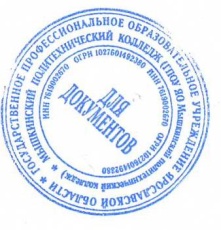 Мышкинскогополитехнического колледжа
/Т.А. Кошелева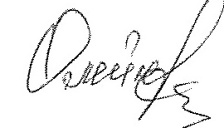  «30» августа 2022 г Приказ№_____от______2022 годаРАБОЧАЯ ПРОГРАММАучебной дисциплины "Технология механизированных работ в сельском хозяйстве"Профессия: 35.01.13. "Тракторист-машинист сельскохозяйственного производства"Форма обучения: очнаяНормативный срок обучения: 10 месяцевРазработчик:преподавательЗемских Т.В.СОГЛАСОВАНО НА ЗАСЕДАНИИ МК«30» августа 2022 г.Мышкин, 2022Паспорт программы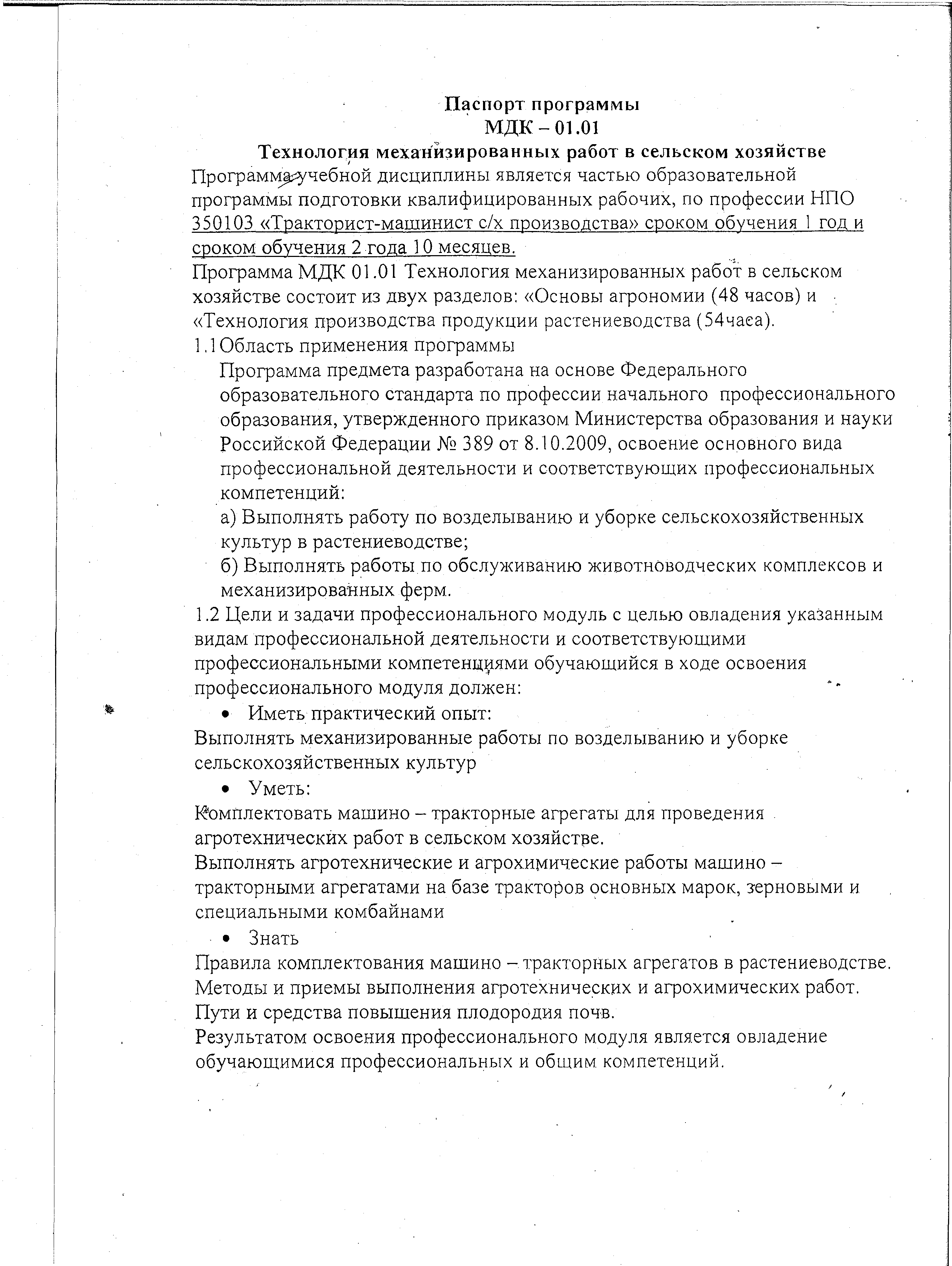 М Д К - 01. 01Технология механизированных работ в сельском хозяйстве Программ^учебной дисциплины является частью образовательной программы подготовки квалифицированных рабочих, по профессии НПО 350103 «Тракторист-машинист с/х производства» сроком обучения 1 год и сроком обучения 2 года 10 месяцев.Программа МДК 01.01 Технология механизированных работ в сельском хозяйстве состоит из двух разделов:  «Основы агрономии  (48 часов) и	•«Технология производства продукции растениеводства (54чаеа).Область применения программыПрограмма предмета разработана на основе Федерального образовательного стандарта по профессии начального профессионального образования, утвержденного приказом Министерства образования и науки Российской Федерации № 389 от 8.10.2009, освоение основного вида профессиональной деятельности и соответствующих профессиональных компетенций:а) Выполнять работу по возделыванию и уборке сельскохозяйственных культур в растениеводстве;б) Выполнять работы по обслуживанию животноводческих комплексов и механизированных ферм.Цели и задачи профессионального модуль с целью овладения указанным видам профессиональной деятельности и соответствующими профессиональными компетенциями обучающийся в ходе освоения профессионального модуля должен:Иметь практический опыт:Выполнять механизированные работы по возделыванию и уборке сельскохозяйственных культурУметь:комплектовать машино - тракторные агрегаты для проведения - агротехнических работ в сельском хозяйстве.Выполнять агротехнические и агрохимические работы машино - тракторными агрегатами на базе тракторов основных марок, зерновыми и специальными комбайнамиЗнатьПравила комплектования машино - тракторных агрегатов в растениеводстве. Методы и приемы выполнения агротехнических и агрохимических работ.Пути и средства повышения плодородия почв.Результатом освоения профессионального модуля является овладение обучающимися профессиональных и общим компетенций.Правила комплектования машино-тракторных агрегатов в растениеводстве и животноводстве.Методы и приемы выполнения агротехнических и агрохимических работ. Пути и средства повышения плодородия почв.Результатом освоения профессионального модуля является овладение обучающимися профессиональных и общих компетенций.Код	Наименование результата обученияП К - 1	Управлять тракторами и самоходными сельскохозяйственными машинами всех видов в организациях сельского хозяйства.П К -2	Выполнять работы по возделыванию и уборке сельскохозяйственных культур.П К -3	Выполнять работы по обслуживанию тракторов, сельскохозяйственного оборудования.О К -1	Понимать сущность и социальную значимость своей будущей профессии, выявлять к ней устойчивый интерес.О К -2	Организовывать собственную деятельность, исходя из цели и способов ее достижения.О К -3&Анализировать рабочую ситуацию, осуществлять текущий и итоговый контроль, оценку и коррекцию собственной деятельности, нести ответственность за результаты своей работы:О К -4		Осуществлять поиск информации, необходимой для эффективного выполнения профессиональных задач.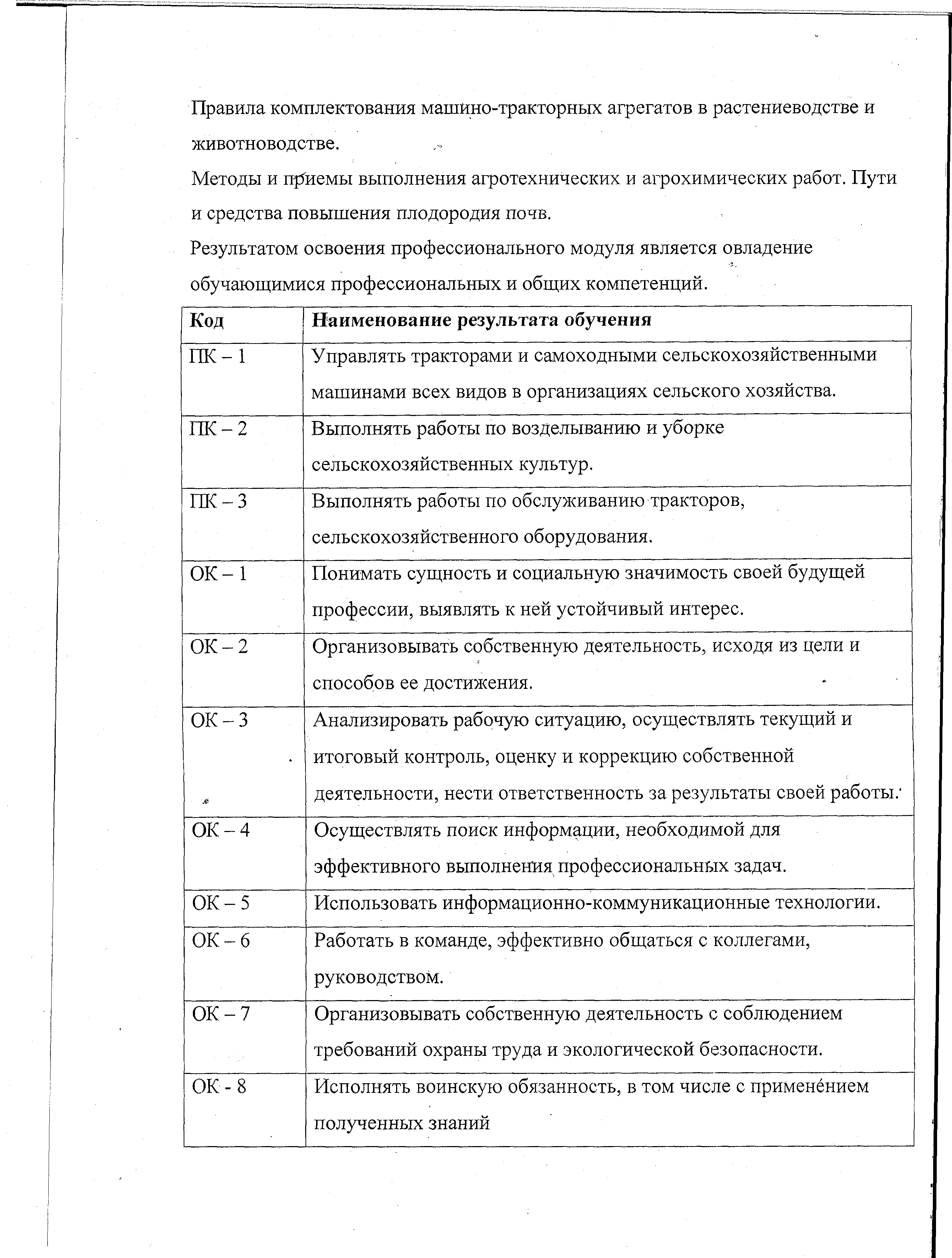 О К -5	Использовать информационно-коммуникационные технологии. О К -6	Работать в команде, эффективно общаться с коллегами,руководством.О К -7		Организовывать собственную деятельность с соблюдением требований охраны труда и экологической безопасности.ОК-8	Исполнять воинскую обязанность, в том числе с применением полученных знанийСтруктура и содержание учебного модуля«Технология механизированных работ в сельском хозяйстве»Вид учебной деятельности	Общее количествоМаксимальная учебная нагрузка (всего часов)Обязательная аудиторная нагрузка ( всего часов)В том числе: теоретические занятиялабораторно - практические занятия153 часа102 часа67 часов35 часов*Внеаудиторные самостоятельныеработы5 1 часов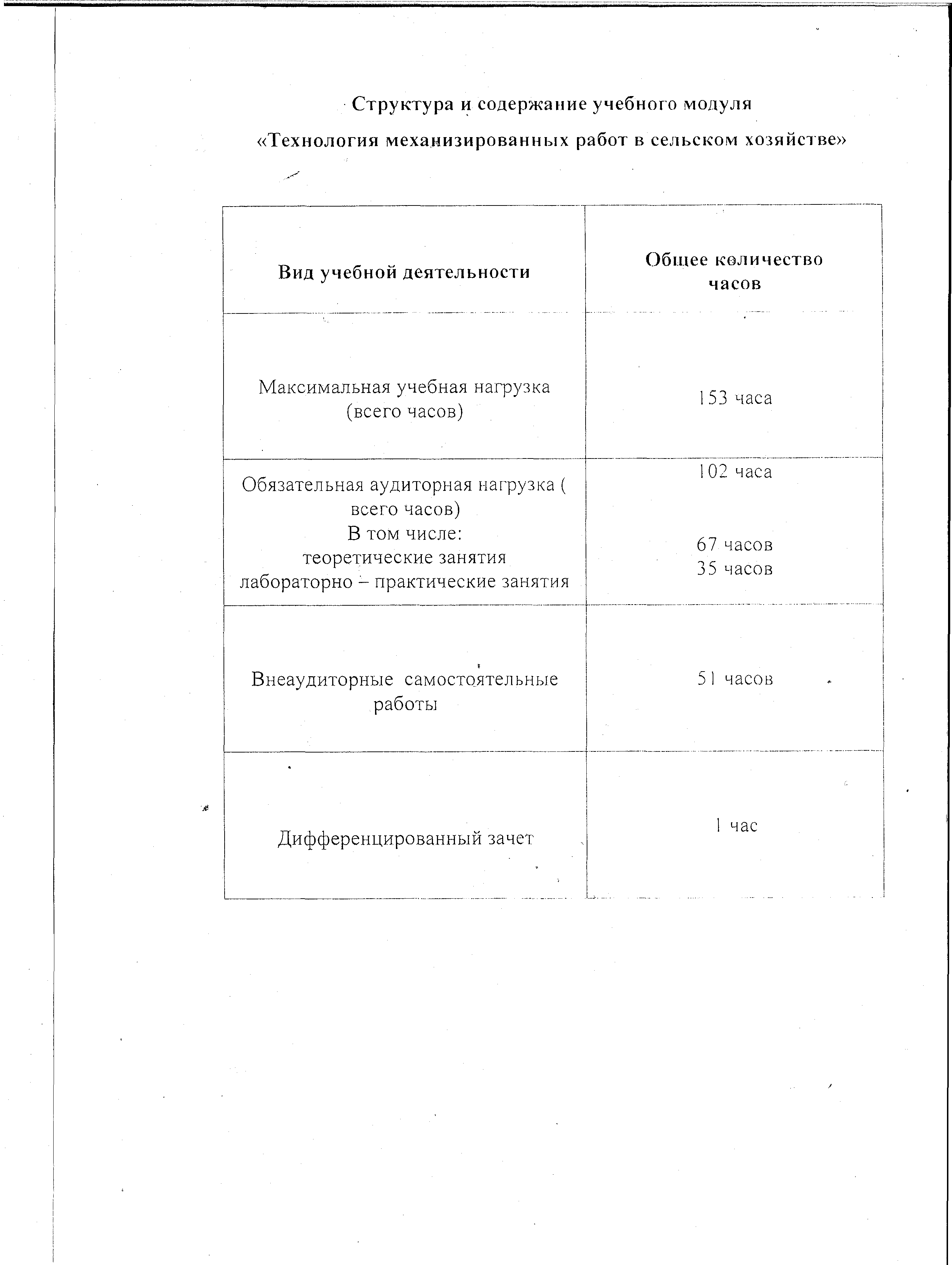 Дифференцированный зачет	1 часТематический план учебной дисциплины«Механизация производственных процессов» I курс№п/пНаименование темВсего часовЛабораторно - практические занятияСамостоятельные работы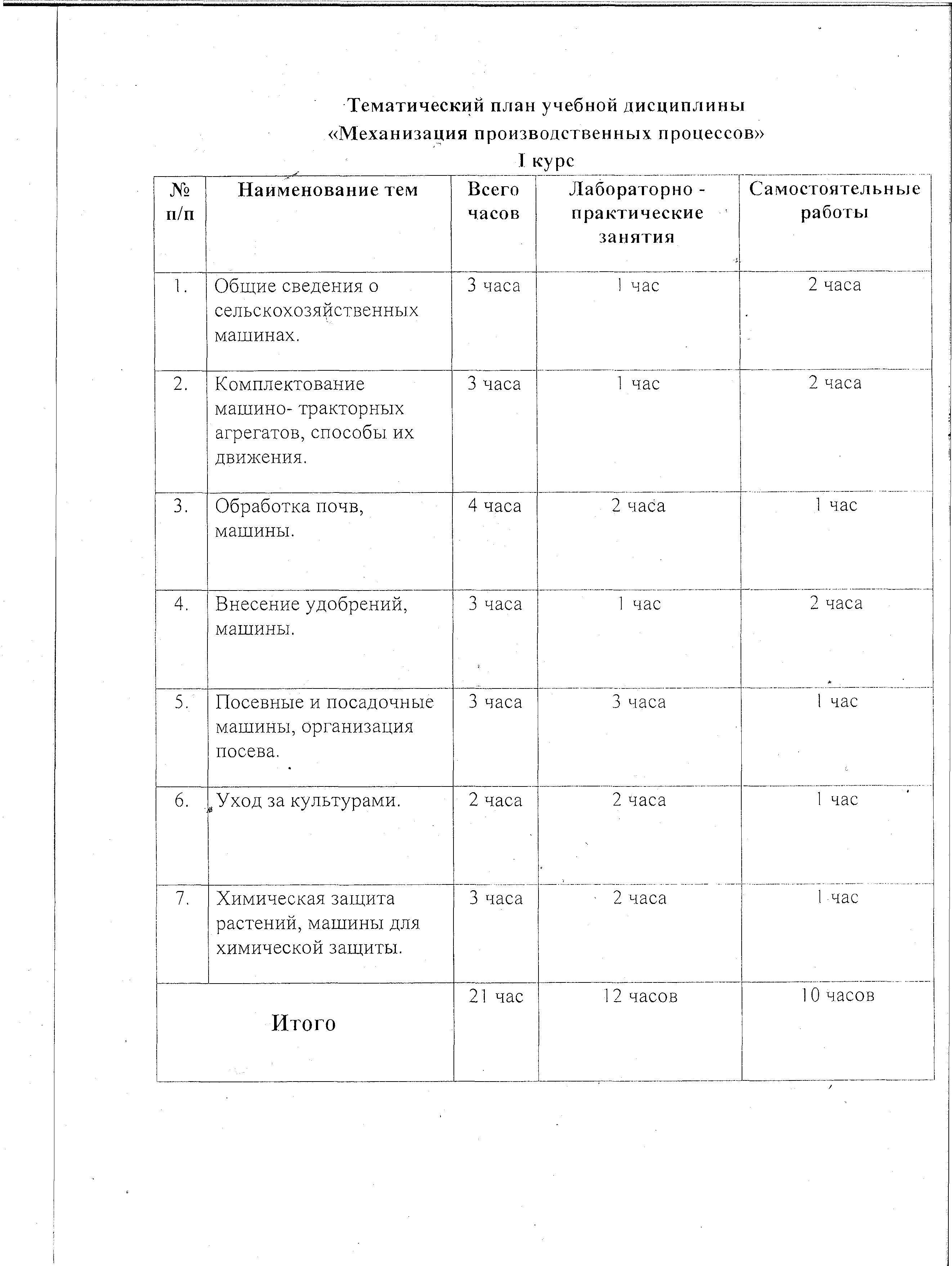 Тематический план учебной дисциплины«Механизация производственных процессов» II курс№п/пНаименование тем	ВсегочасовЛабораторно - практические занятияСамостоятельные работыОрганизация выполнения механизированных работ.Технология и машины для заготовки кормов.Технология и машины для уборки пропашных зерновых культур.Технология и машины для уборки зерновыхкультур сплошного сева и зернобобовых.Уборка низкорослых, высокостебельных полеглых, засоренных и влажных зерновых культур. ‘Машины для послеуборочной обработки зерна, технологический процесс работы.Технология и машины для уборки корне­клубнеплодов.	1 час	2 часа	1 часИтого	10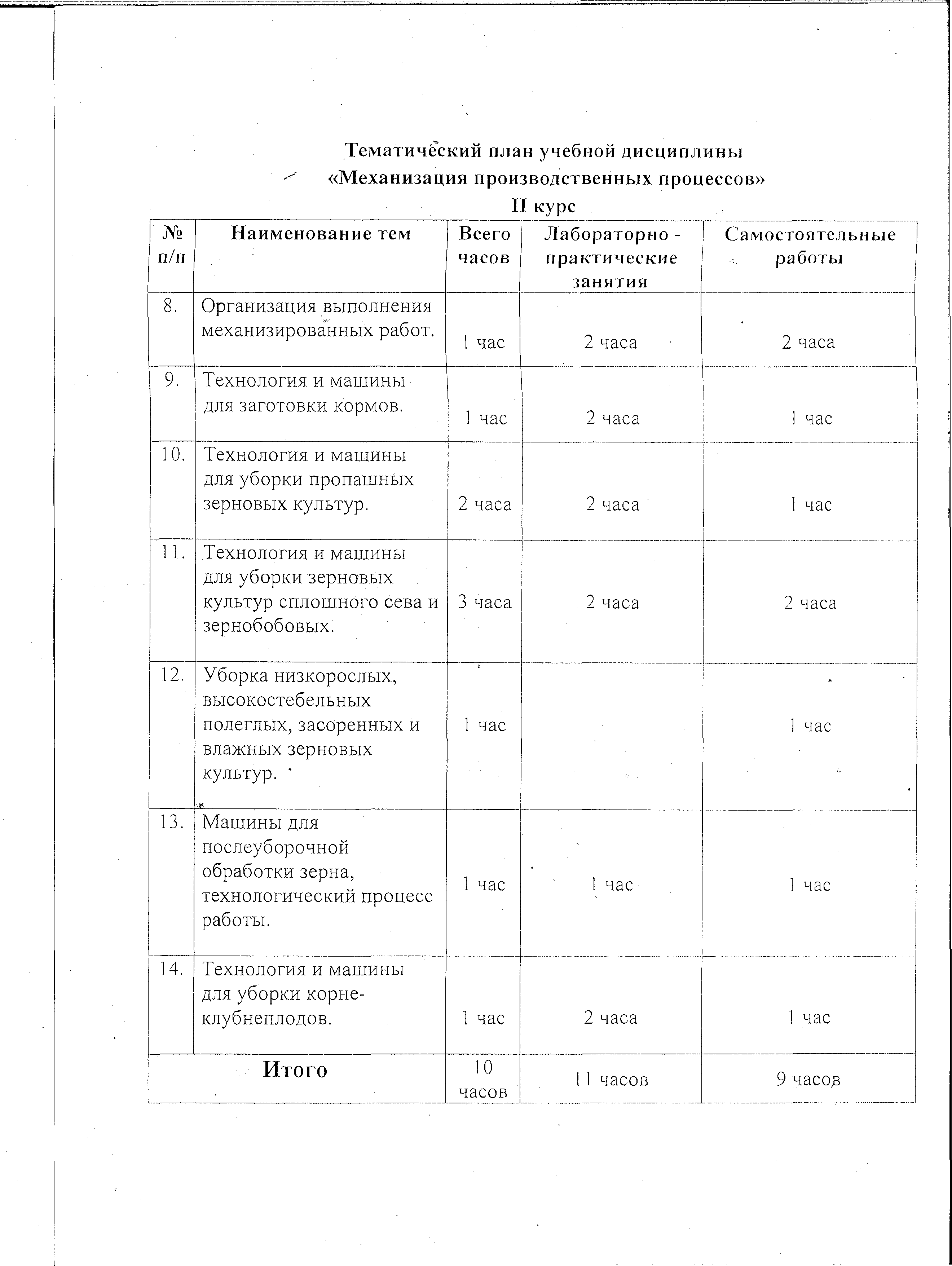 часов11 часов	9 часодчистой продукции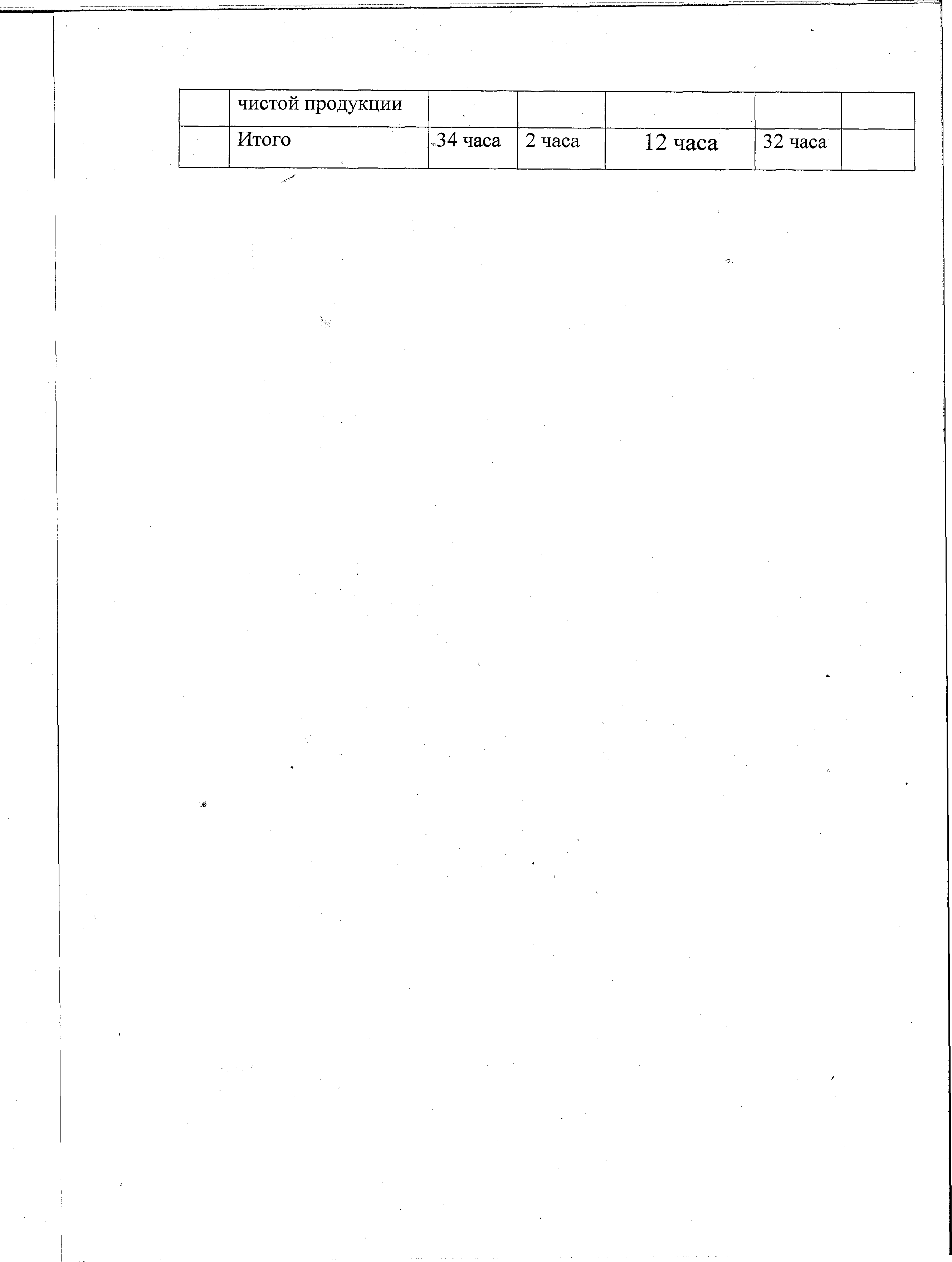 Итого	34 часа	2 часа	12 часа	32 часаТематический план учебной дисциплины «Основы агрономии»1	Картофель	1 час	------	1 час	2 часа	------12		Охрана окружающей среды и получение экологически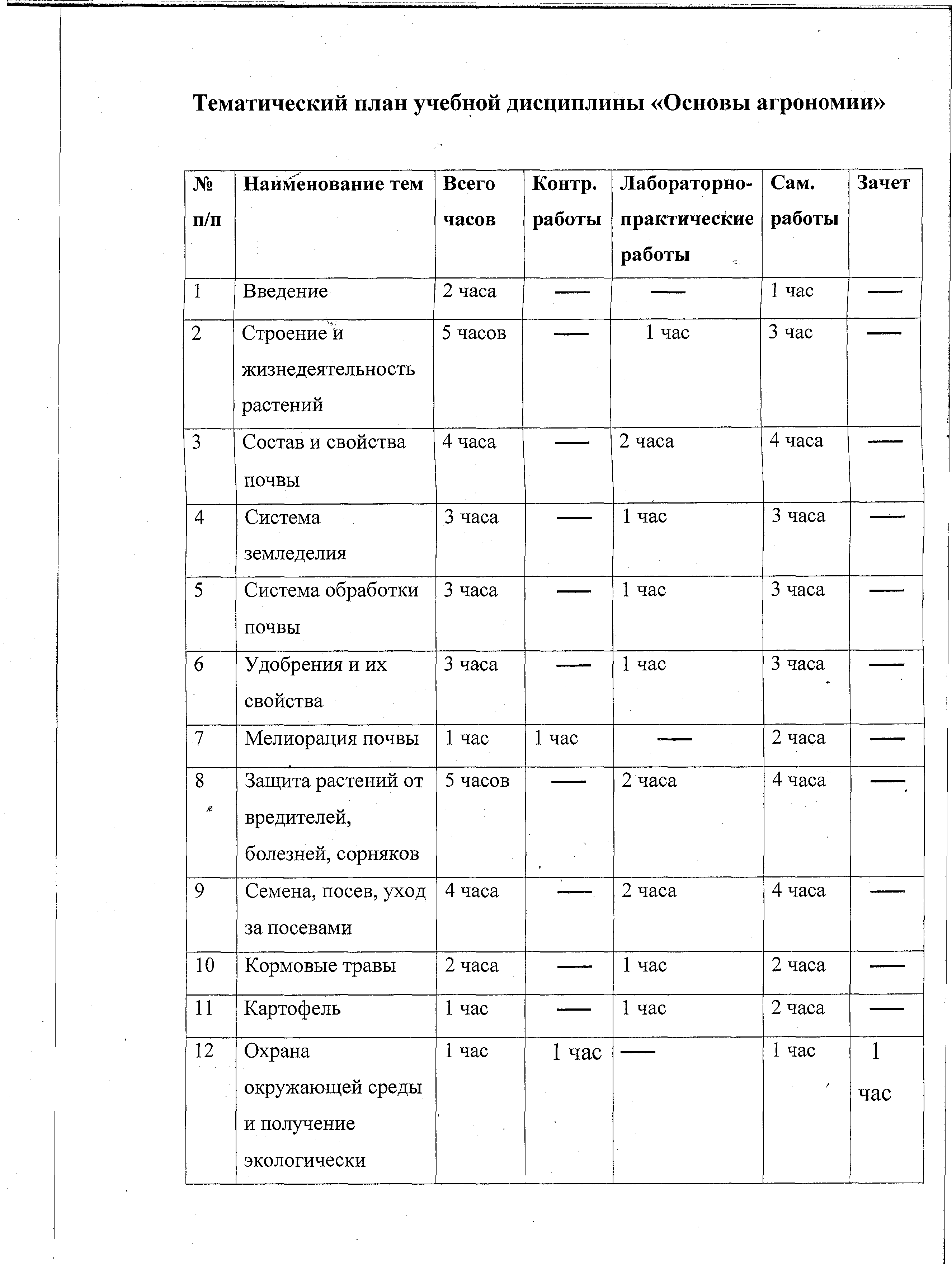 1 час	1 час	1 час/1часПоурочное планирование по предмету «Основы агрономии»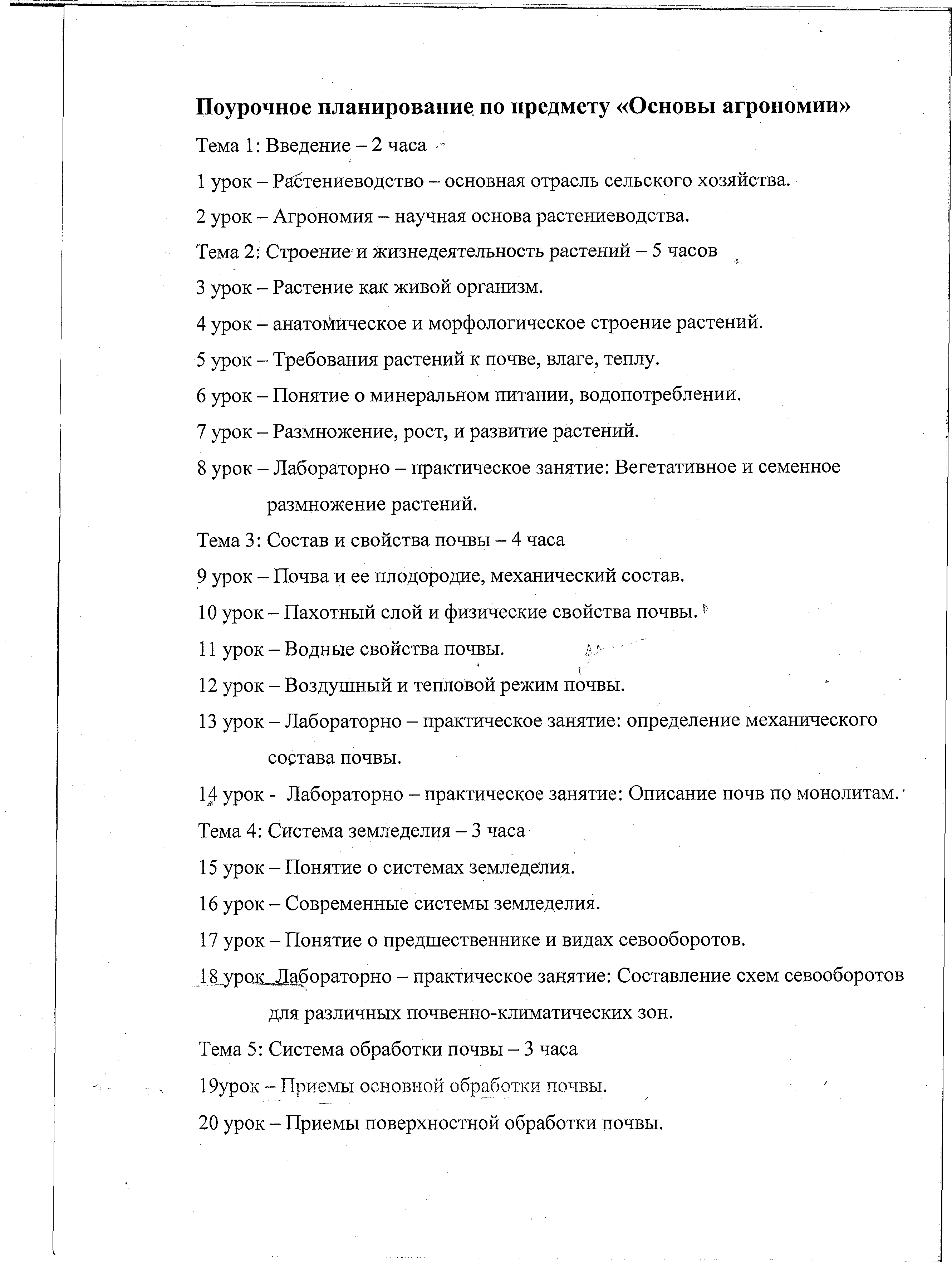 Тема  1: Введение - 2 часа	’1 урок - Растениеводство - основная отрасль сельского хозяйства. 2 урок - Агрономия - научная основа растениеводства.Тема 2: Строение1и жизнедеятельность растений - 5 часов 3 урок - Растение как живой организм.4 урок - анатомическое и морфологическое строение растений. 5 урок - Требования растений к почве, влаге, теплу.6 урок - Понятие о минеральном питании, водопотреблении. 7 урок - Размножение, рост, и развитие растений.урок - Лабораторно - практическое занятие: Вегетативное и семенное размножение растений.Тема 3: Состав и свойства почвы - 4 часаурок - Почва и ее плодородие, механический состав.урок - Пахотный слой и физические свойства почвы.11  урок -  Водные свойства почвы.	к> ’ 12 урок - Воздушный и тепловой режим почвы.13 урок - Лабораторно - практическое занятие: определение механического состава почвы.1^- урок - Лабораторно - практическое занятие: Описание почв по монолитам. * Тема 4: Система земледелия - 3 часаурок - Понятие о системах земледелия.урок - Современные системы земледелия.урок - Понятие о предшественнике и видах севооборотов.урок Лабораторно - практическое занятие: Составление схем севооборотов для различных почвенно-климатических зон.Тема 5: Система обработки почвы - 3 часа 19урок - Приемы основной обработки почвы.20	урок - Приемы поверхностной обработки почвы.урок - Преимущества комбинированных агрегатов, требования безопасности труда.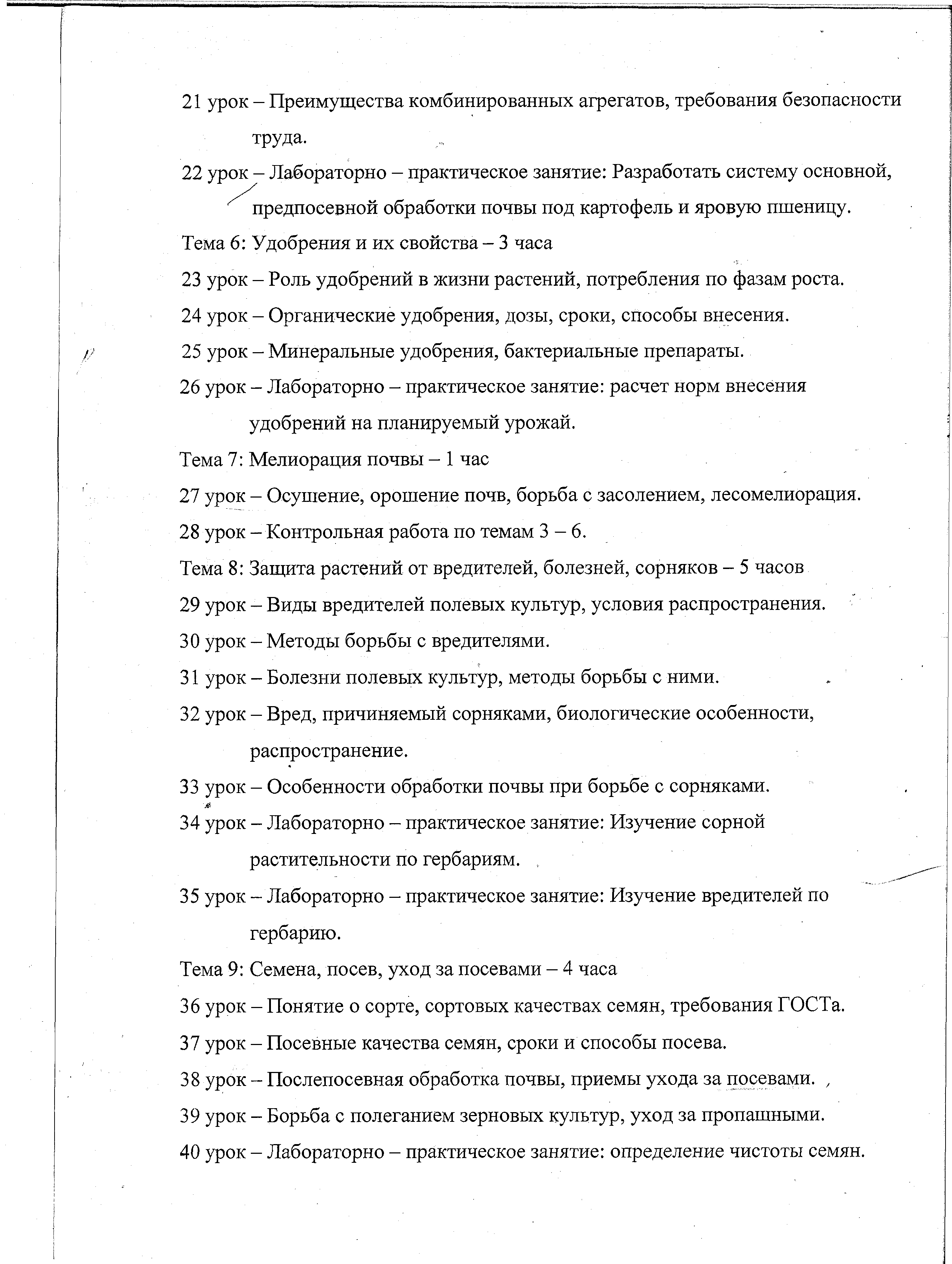 урок - Лабораторно - практическое занятие: Разработать систему основной,предпосевной обработки почвы под картофель и яровую пшеницу.Тема 6: Удобрения и их свойства - 3 часаурок - Роль удобрений в жизни растений, потребления по фазам роста. 24 урок - Органические удобрения, дозы, сроки, способы внесения.урок - Минеральные удобрения, бактериальные препараты.урок - Лабораторно - практическое занятие: расчет норм внесения удобрений на планируемый урожай.Тема 7: Мелиорация почвы - 1 часурок - Осушение, орошение почв, борьба с засолением, лесомелиорация. 28 урок - Контрольная работа по темам 3 - 6 .Тема 8: Защита растений от вредителей, болезней,  сорняков -  5 часов 29 урок - Виды вредителей полевых культур, условия распространения. 30 урок - Методы борьбы с вредителями.урок - Болезни полевых культур, методы борьбы с ними.урок - Вред, причиняемый сорняками, биологические особенности, распространение.урок - Особенности обработки почвы при борьбе с сорняками. 34 урок - Лабораторно - практическое занятие: Изучение сорнойрастительности по гербариям.	,урок - Лабораторно - практическое занятие: Изучение вредителей по гербарию.Тема 9: Семена, посев, уход за посевами - 4 часаурок - Понятие о сорте, сортовых качествах семян, требования ГОСТа. 37 урок - Посевные качества семян, сроки и способы посева.38 урок - Послепосевная обработка почвы, приемы ухода за посевами. , 39 урок - Борьба с полеганием зерновых культур, уход за пропашными.урок - Лабораторно - практическое занятие: определение чистоты семян.урок - Лабораторно —практическое занятие: Определение нормы высева и посевной годности семян.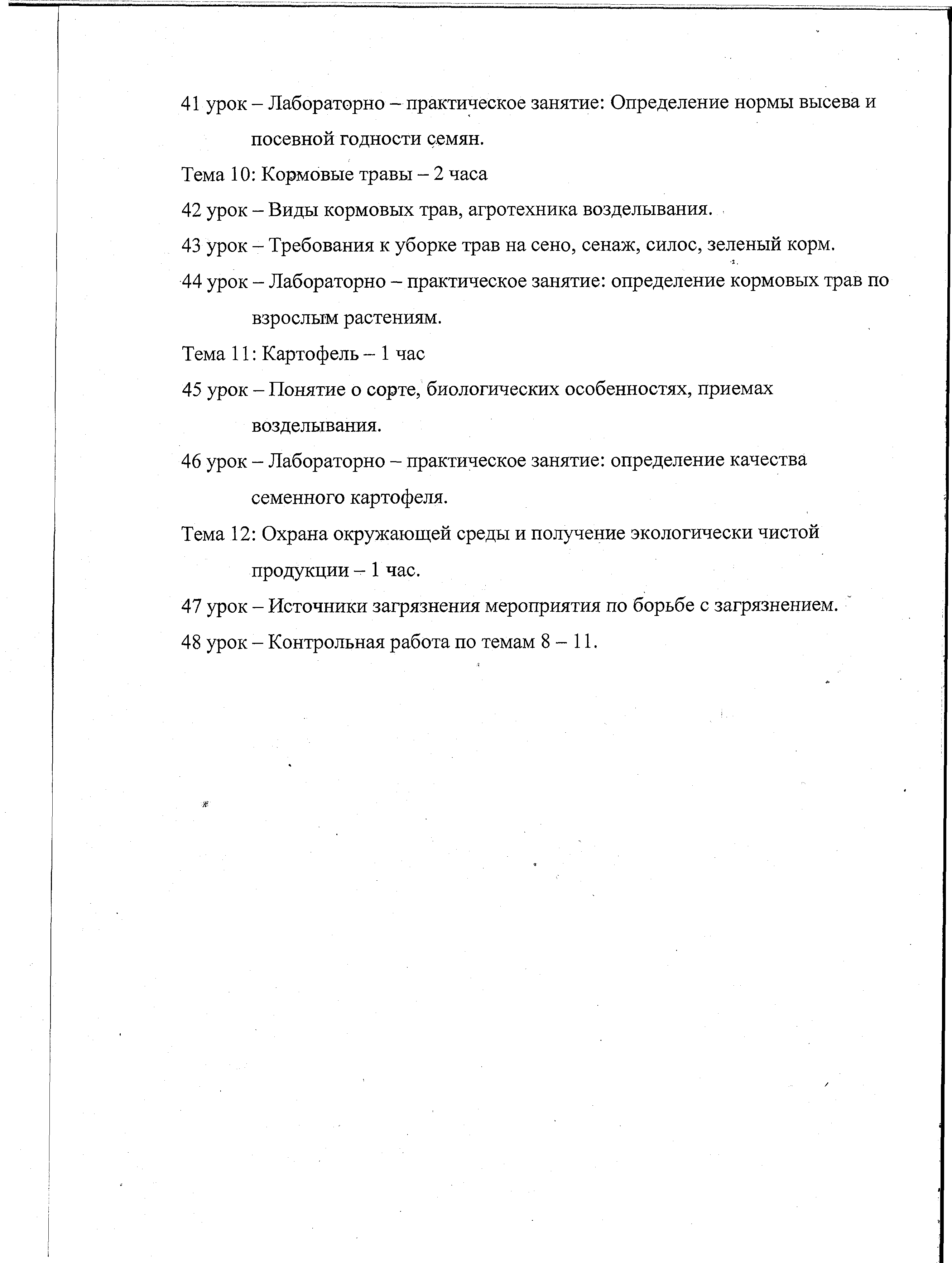 Тема 10: Кормовые травы - 2 часаурок - Виды кормовых трав, агротехника возделывания.урок - Требования к уборке трав на сено, сенаж, силос, зеленый корм.-г.урок - Лабораторно - практическое занятие: определение кормовых трав по взрослым растениям.Тема 11: Картофель - 1 часурок - Понятие о сорте, биологических особенностях, приемах возделывания.урок - Лабораторно - практическое занятие: определение качества семенного картофеля.Тема 12: Охрана окружающей среды и получение экологически чистойпродукции - 1 час.урок - Источники загрязнения мероприятия по борьбе с загрязнением. 48 урок - Контрольная работа по темам 8 - 1 1 .Контрольная работа № 1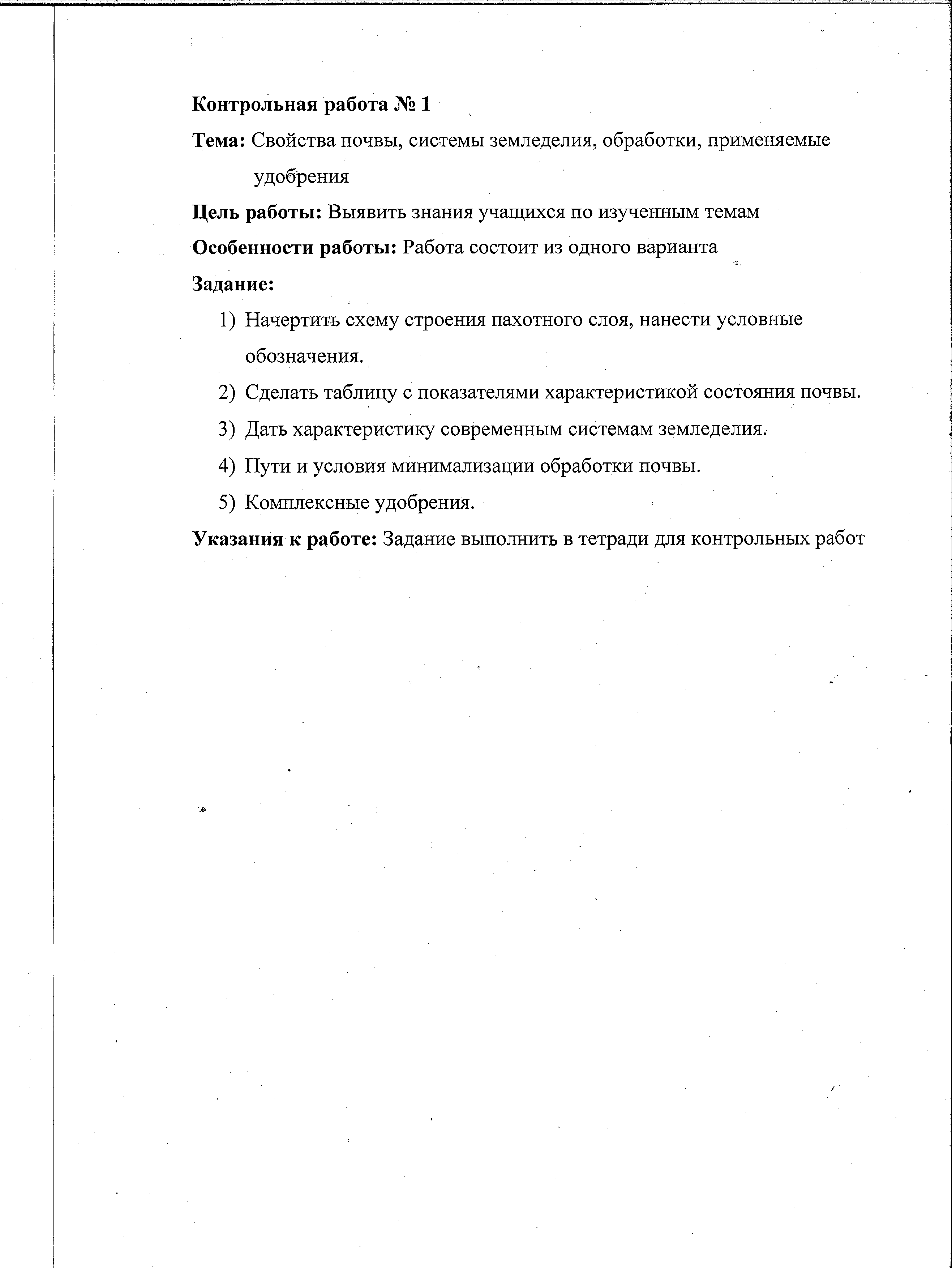 Тема: Свойства почвы, системы земледелия, обработки, применяемые удобренияЦель работы: Выявить знания учащихся по изученным темамОсобенности работы: Работа состоит из одного вариантаЗадание:Начертить схему строения пахотного слоя, нанести условные обозначения.Сделать таблицу с показателями характеристикой состояния почвы.Дать характеристику современным системам земледелия.-Пути и условия минимализации обработки почвы.Комплексные удобрения.Указания к работе: Задание выполнить в тетради для контрольных работКонтрольная работа № 2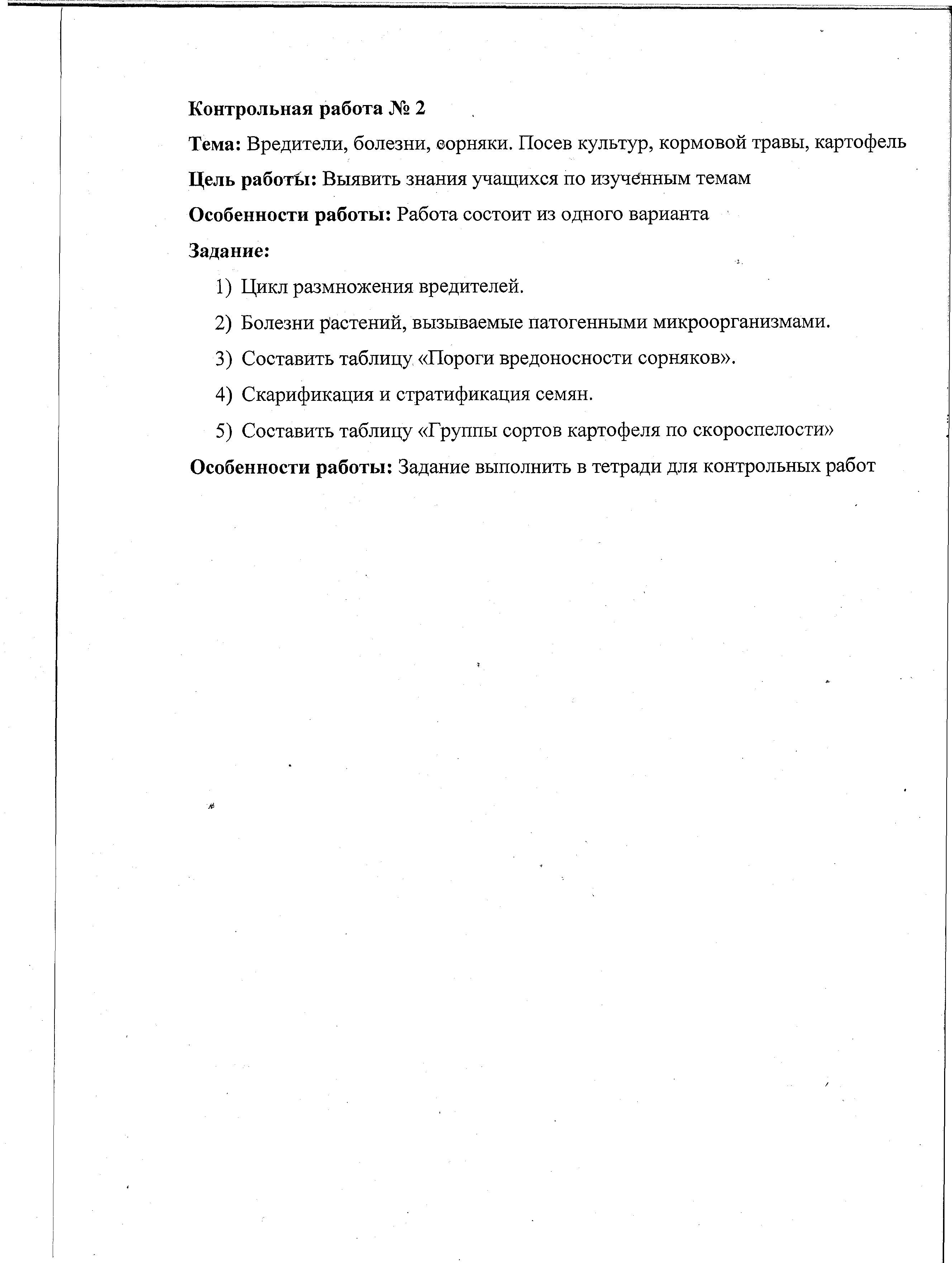 Тема: Вредители, болезни, сорняки. Посев культур, кормовой травы, картофельЦель работы: Выявить знания учащихся по изученным темам Особенности работы: Работа состоит из одного варианта Задание:Цикл размножения вредителей.Болезни растений, вызываемые патогенными микроорганизмами.Составить таблицу «Пороги вредоносности сорняков».Скарификация и стратификация семян.Составить таблицу «Группы сортов картофеля по скороспелости»Особенности работы: Задание выполнить в тетради для контрольных работПеречень самостоятельных работ№п/пНаименова ние сам. работыСодержание сам. работы	Количество часовСовременны е ученые - аграрии!Типы корневой системыПодготовить доклад по следующим разделам:Земледелие с учетом экологических и ресурсо энергетических ограничений (Г. А. Романенко, А. Н. Каштанов)Агрономия - наука точных расчетов, моделей и параметров с использованием компьютерной техники (И. С. Шатилов)Ответить на вопросы:a) Что такое зародышевый корешок?b ) Что такое стержневая корневая система, привести виды растений.c) Что такое мочковатая корневая система, привести виды растений.1 часчас■л	d)  Что такое придаточные корни?	•3	Типы плодов	Ответить на вопросы:Что такое'плод?b )  Что такое семя?Какие существуют виды плодов, привести примеры растений.Что способствует распространению плодов и семян?1 час4		Типы тканей растений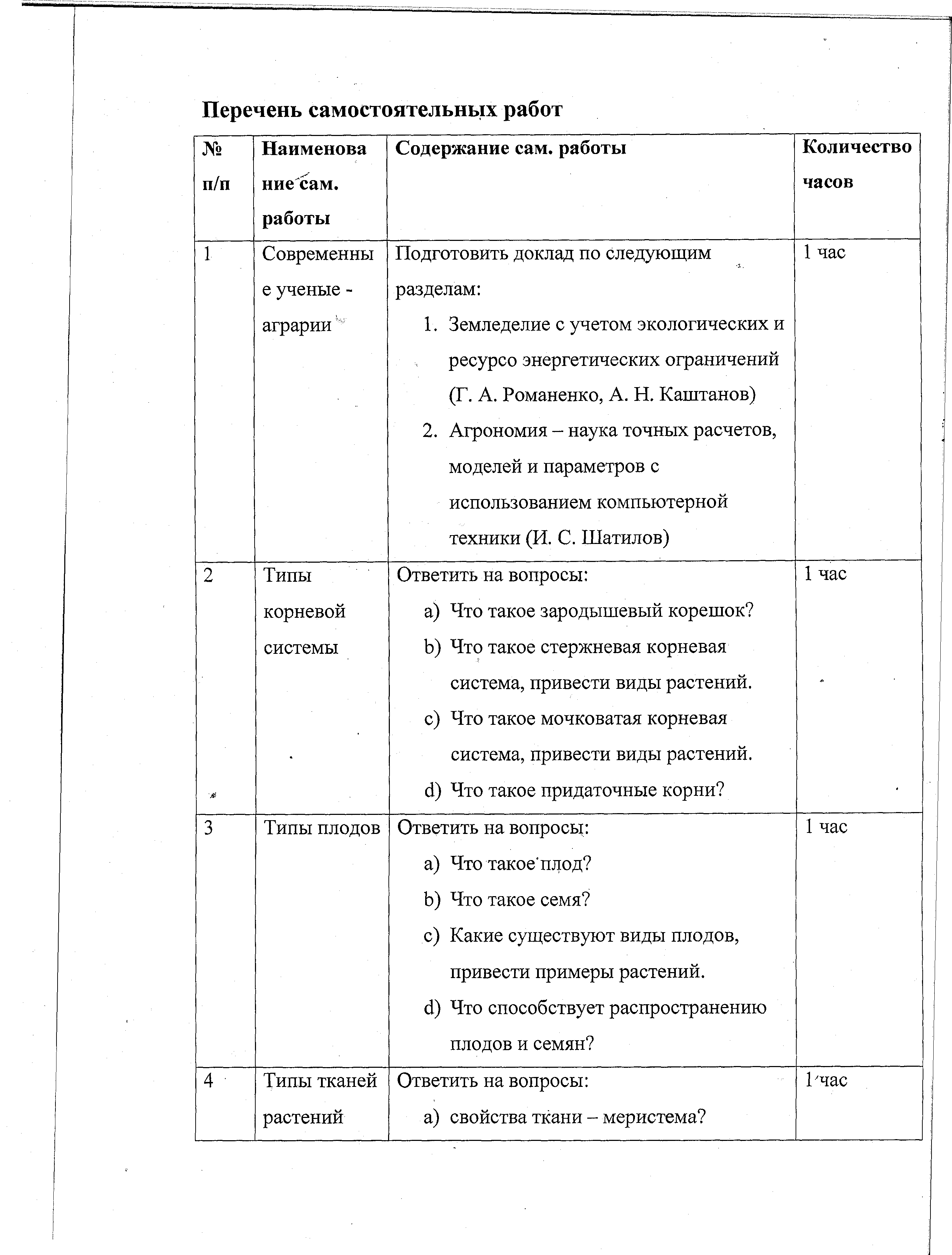 Ответить на вопросы:а) свойства ткани - меристема?1/час5 - 6		Почвы Нечерноземь яb )  Что такое - эпиблема?c)  Что такое - эпидерма?d) Назначение основной ткани Подготовить реферат по следующим разделам:Географическое положение Нечерноземной зоне.Типы почв и их характеристика.Главные направления развития сельского хозяйства Нечерноземья.2 часа7-8•j*Составить классификац ию почв и их географичес кое районирован иеСоставить классификацию по следующим разделам с их характеристикой:a) Типb ) ПодтипРодВидРазновидностьРазрядПри географическом районировании выделить с характеристиками:a) Почвенная зонаb ) Почвенная подзонаc) Почвенная провинция2 часа9-10	Биологическ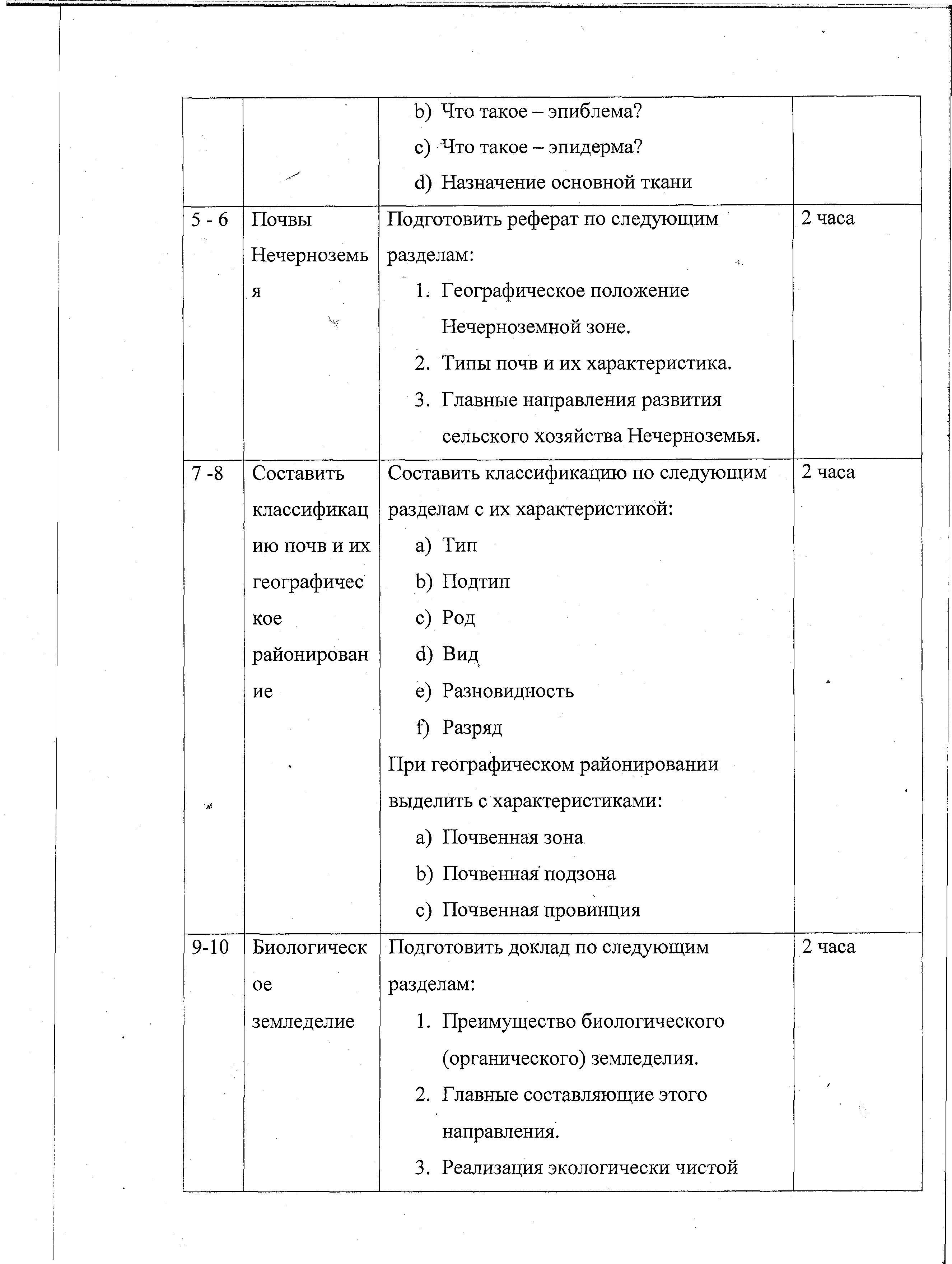 ое земледелиеПодготовить доклад по следующим разделам:Преимущество биологического (органического) земледелия.Главные составляющие этого направления.Реализация экологически чистой2 часа/продукции.нный агрегат-м	для обработки почвы зоныОпорное колесоИгольчатый рабочий органВыравнивающий брусКольчато-зубчатый каток15	Азотное, фосфорное, калийное голодание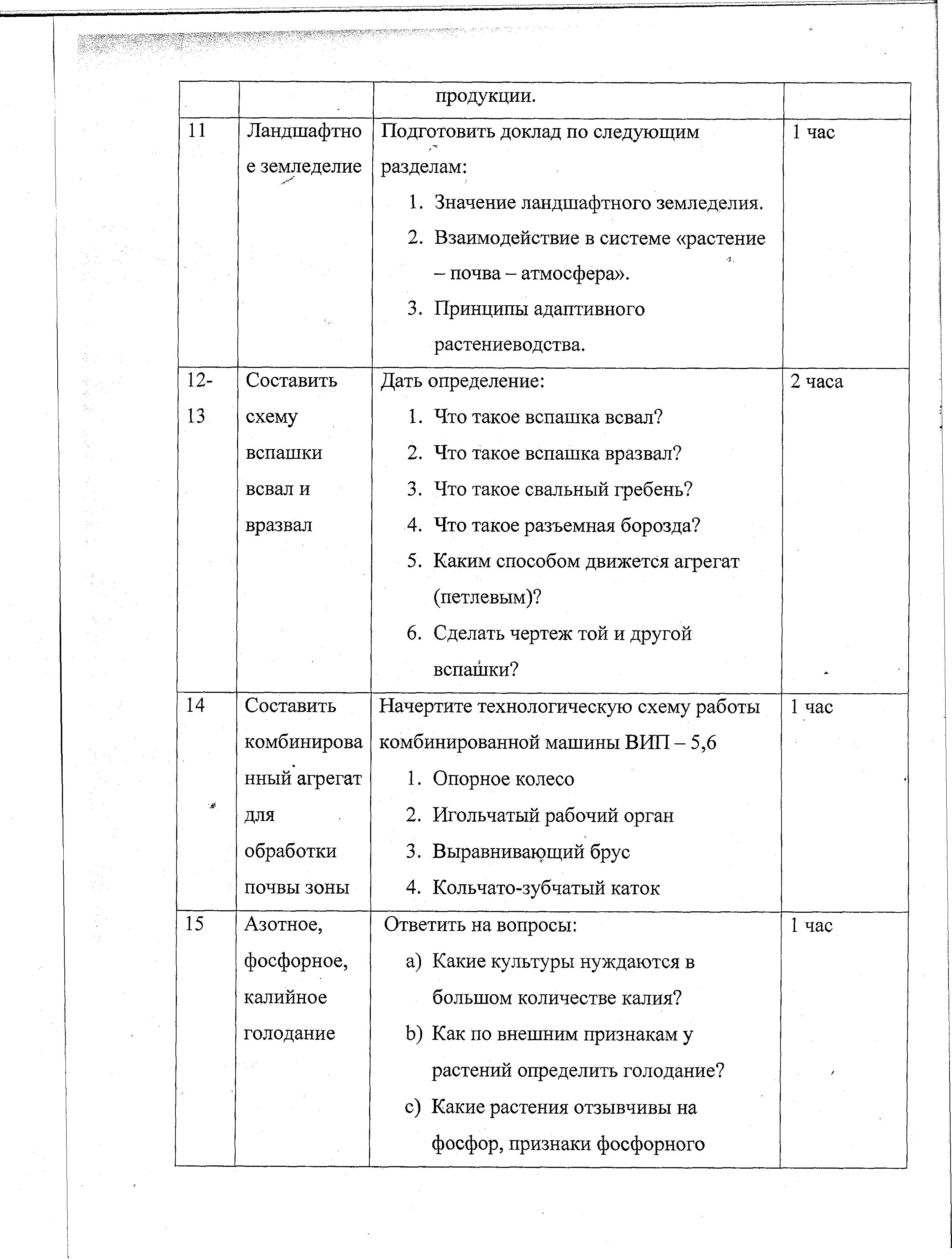 Ответить на вопросы:a) Какие культуры нуждаются в большом количестве калия?b ) Как по внешним признакам у растений определить голодание?Какие растения отзывчивы на фосфор, признаки фосфорного1 час/16-1718-19Охрана окружающей среды	wПротивоэроз ийные мероприятия на осушенных торфяных почвахголодания,Под какие культуры впервую очередь вносят азот, признаки азотного голодания.Подготовить доклад по следующим разделам:a) Рекультивация земельb ) Охрана природной среды при использовании химических средств в земледелииПодготовить доклад по следующим разделам:a) Причины развития ветровой эрозиина торфяных почвах.b ) Применение структурной мелиорации (пескование и глинование)c) Лесополосы для защиты от пагубного воздействия ветровчаса2 часа20	Биологичеек ие особенности сорных растений, затрудняющ ие борьбу с нимиОтветить на вопросы:Почему корнеотпрысковые сорняки трудно искоренимы, назвать их биологические особенности.b ) Назвать биологические особенности паразитных и полупаразитных сорняков.c) Какие особенности у элементарных сорняков?1 час21 -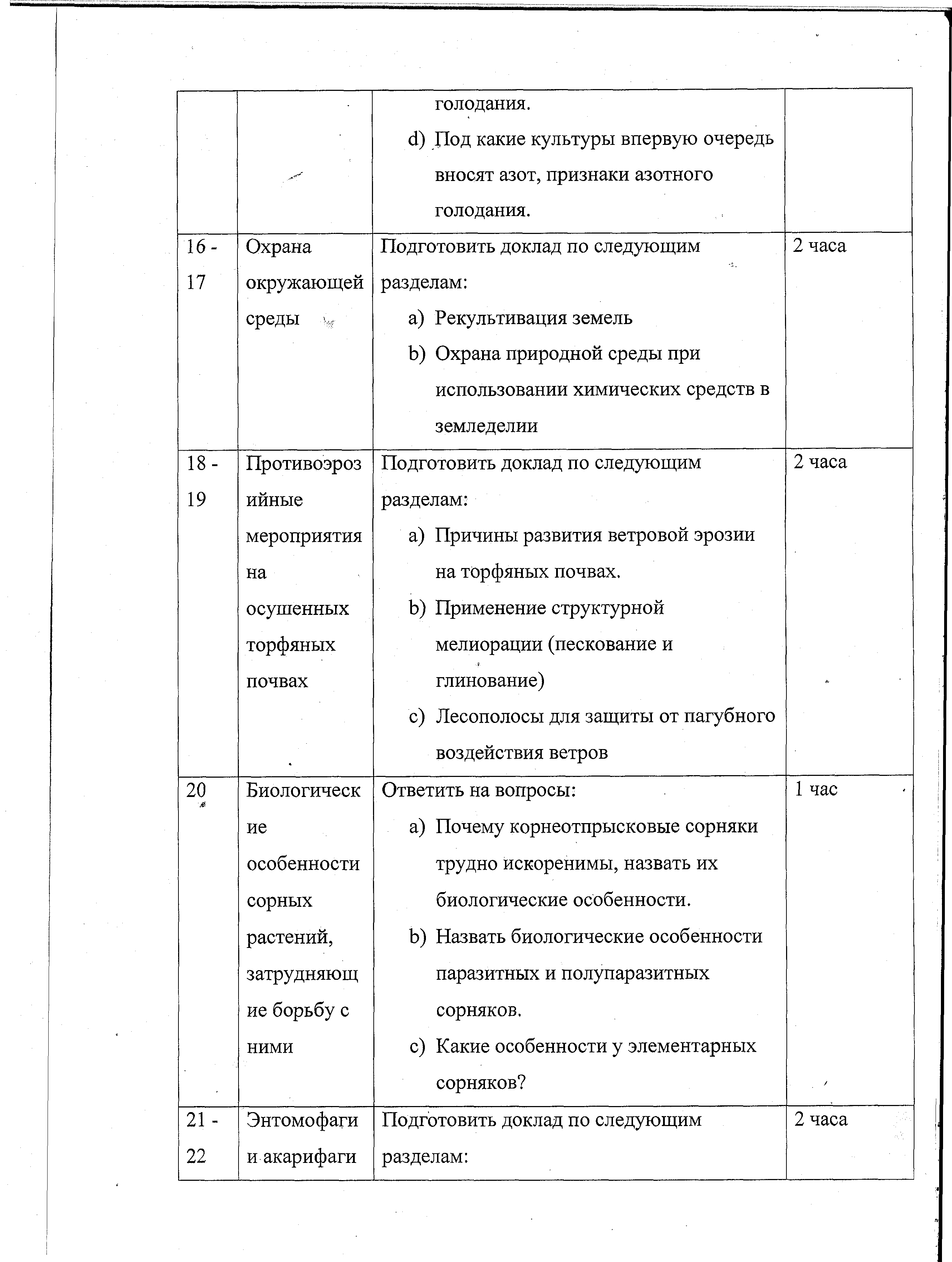 22Энтомофаги и акарифагиПодготовить доклад по следующим разделам:2 часа25-26-j#Сортообновл ениеУказать ширину междурядий в см. Подготовить доклад по следующим разделам:Причины снижения сортовых качеств семян.Сроки сортообновления.семена высших репродукций.2 час27	Сортосмена	Ответить на вопросы: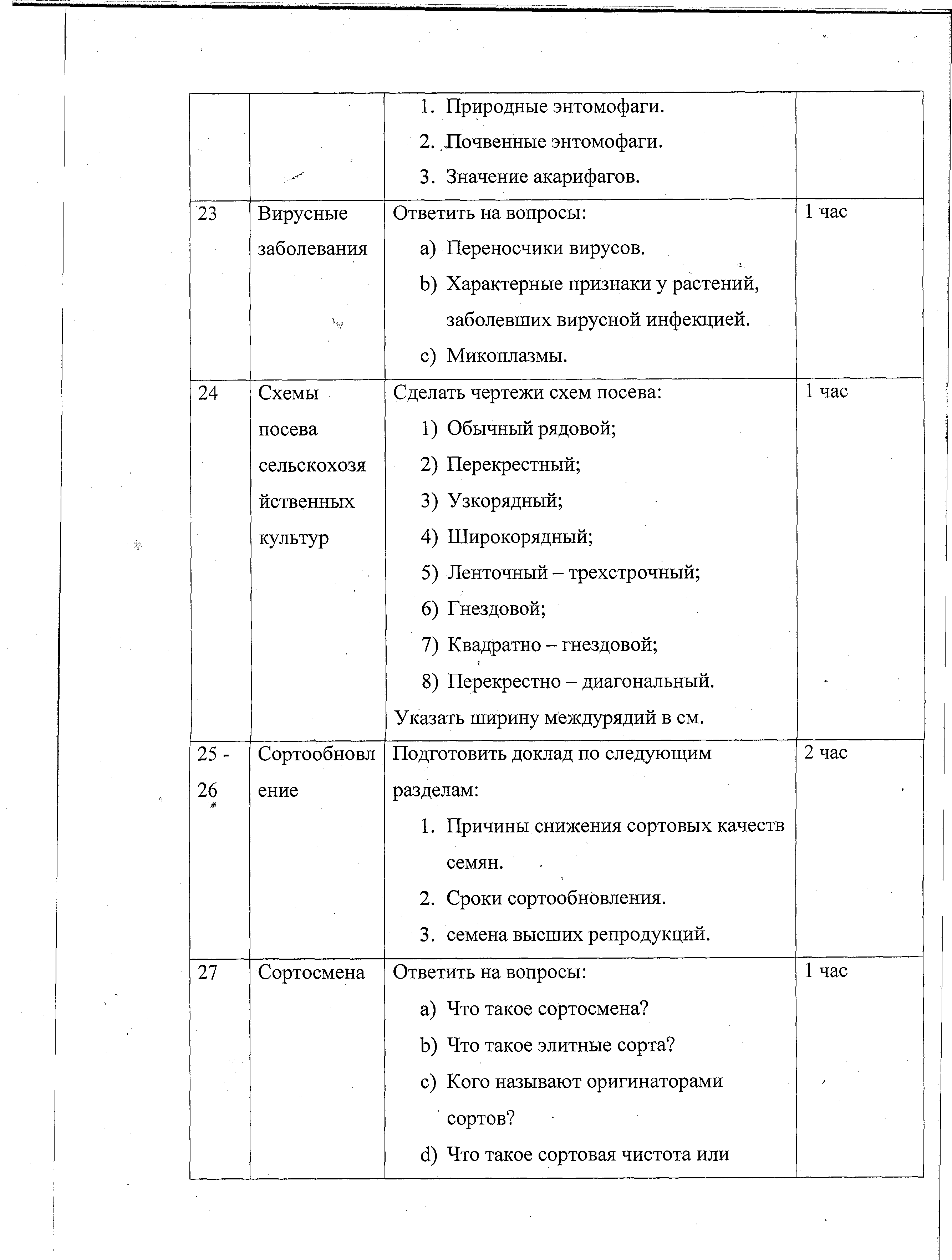 Что такое сортосмена?b ) Что такое элитные сорта?Кого называют оригинаторами сортов?Что такое сортовая чистота или1 час/типичность?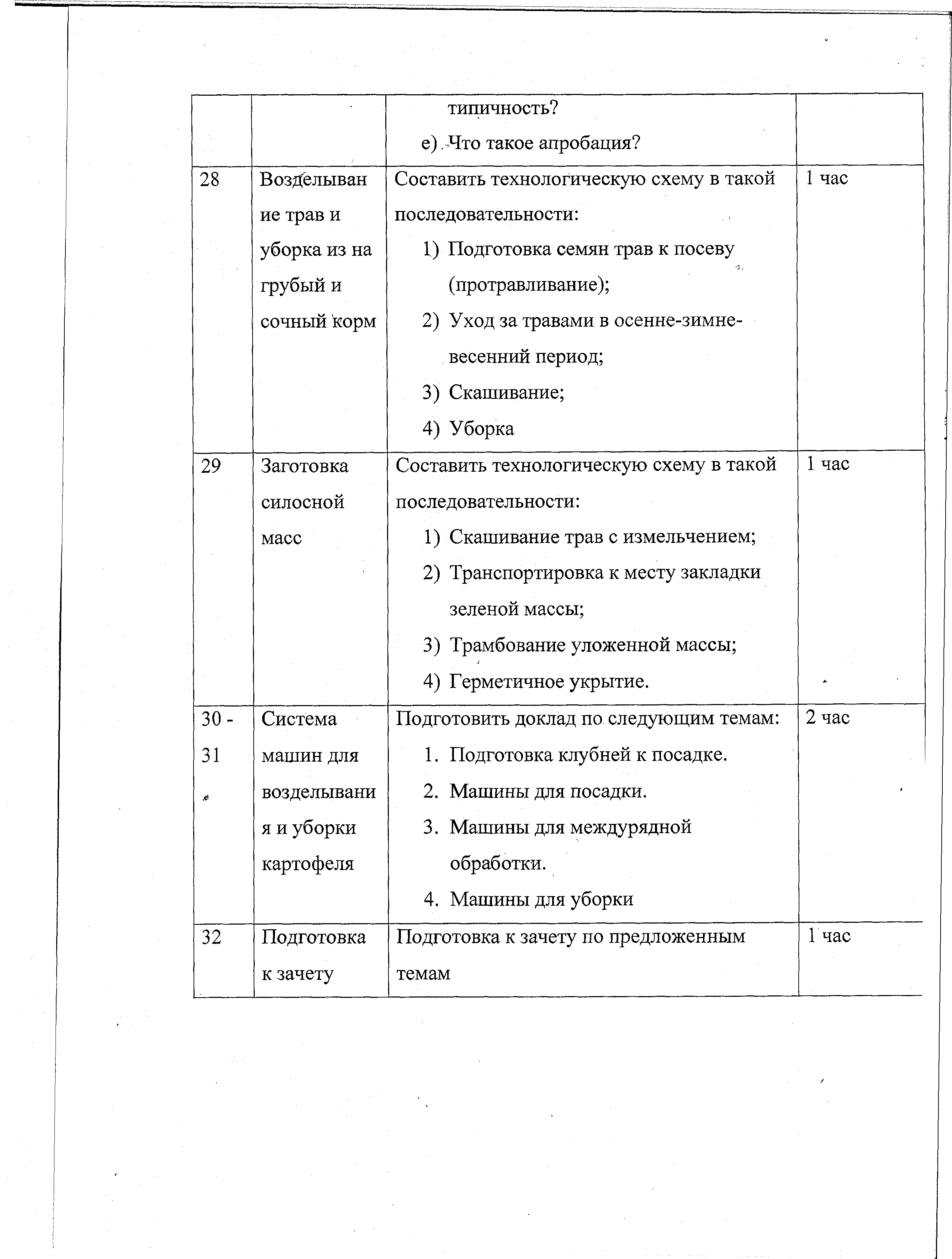 е) Что такое апробация?Поурочное планирование Предает: « Механизация производственных процессов»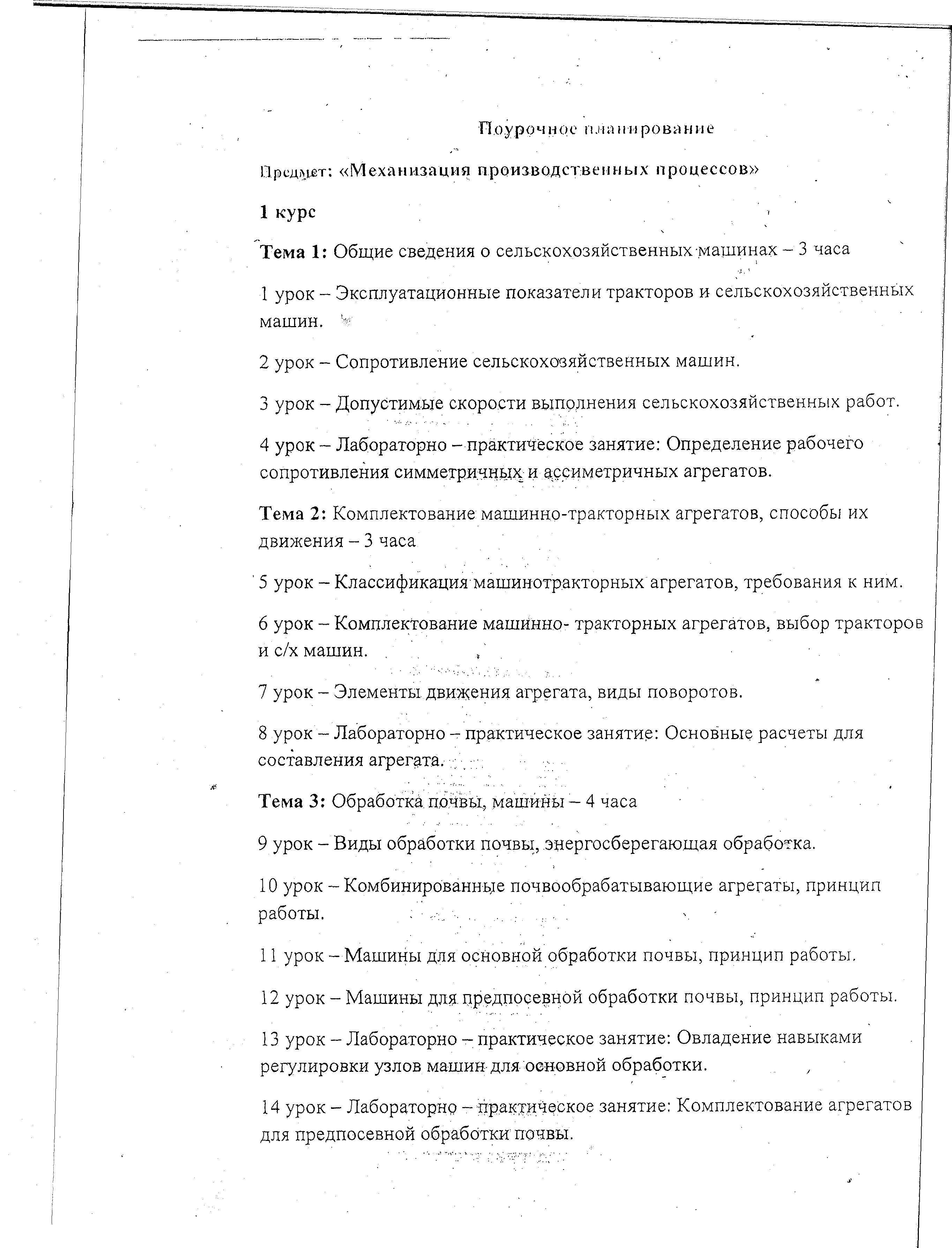 1 курсТема 1: Общие сведения о сельскохозяйственных-машинах - 3 часаурок - Эксплуатационные показатели тракторов и сельскохозяйственных машин.	Vурок - Сопротивление сельскохозяйственных машин.урок - Допустимые скорости выполнения сельскохозяйственных работ.урок - Лабораторно - практическое занятие: Определение рабочего сопротивления симметричных и ассиметричных агрегатов.Тема 2: Комплектование машинно-тракторных агрегатов, способы их движения - 3 часа' 5 урок - Классификация'машинотракторных агрегатов, требования к ним.урок - Комплектование машйнно- тракторных агрегатов, выбор тракторов и с/х машин.	.урок - Элементы движения агрегата, виды поворотов.урок - Лабораторно - практическое занятие: Основные расчеты для составления агрегата.Тема 3: Обработка, почвы, машины —4 часаурок - Виды обработки почвь1, энергосберегающая обработка.урок - Комбинированное почвообрабатывающие агрегаты, принцип работы.	:1 урок - Машины для основной обработки почвы, принцип работы.урок - Машины для. предпосевной обработки почвы, принцип работы.урок - Лабораторно - практическое занятие: Овладение навыками регулировки узлов машин-для основной обработки.урок - Лабораторно —практическое занятие: Комплектование агрегатов для предпосевной обработки почвы.Тема 4: Внесение удобрений, машины - 3 часа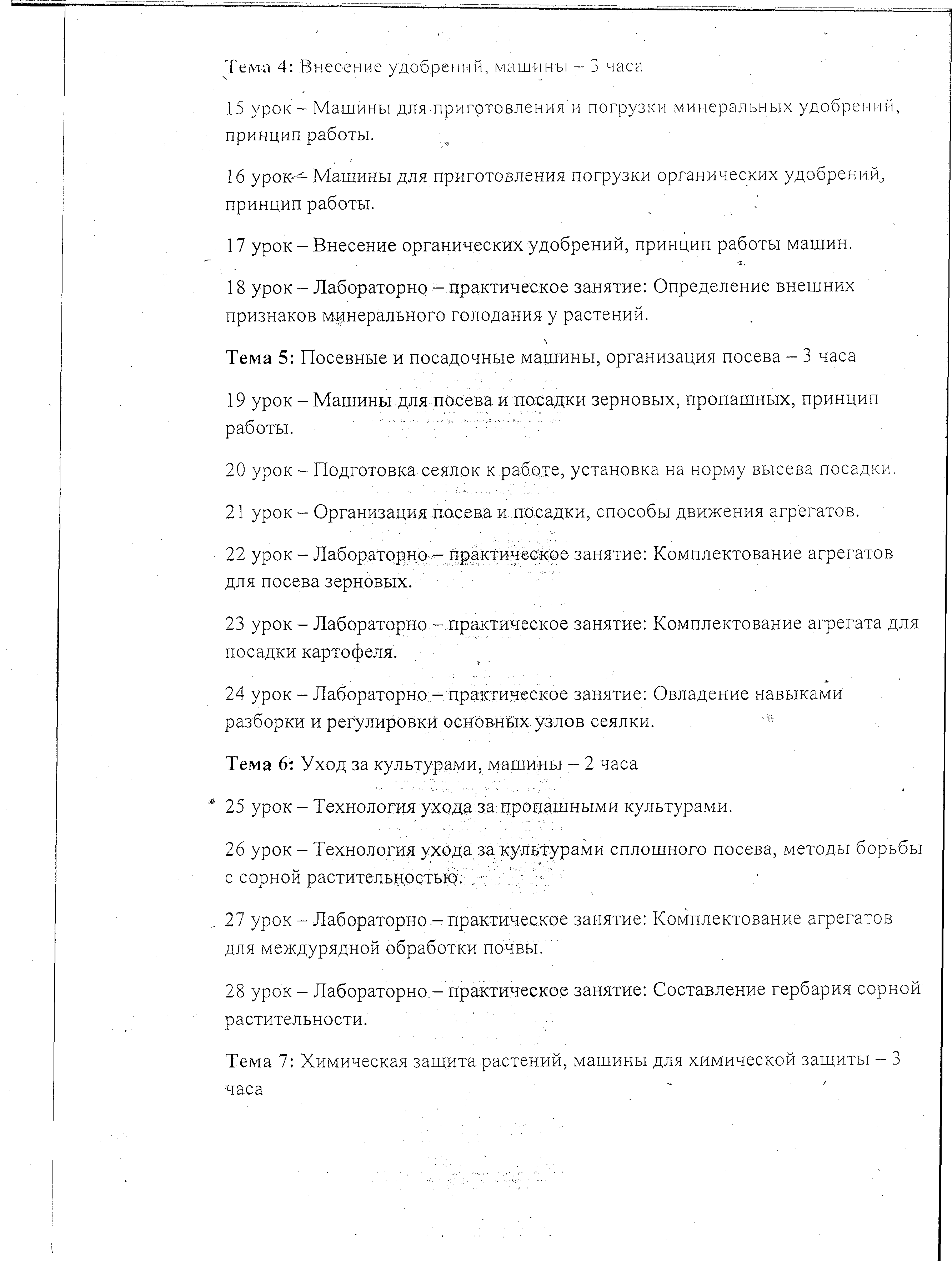 урок - Машины дляприготовления'и погрузки минеральных удобрений,принцип работы.урок-^ Машины для приготовления погрузки органических удобрений, принцип работы.урок - Внесение органических удобрений, принцип работы машин.урок - Лабораторно - практическое занятие: Определение внешних признаков минерального голодания у растений.\Тема  5:  Посевные и посадочные машины, организация  посева -  3 часаурок - Машины для посева и посадки зерновых, пропашных, принцип работы.	■"	^ " :;г; ' - ' ;урок - Подготовка сеялок к работе, установка на норму высева посадки.  21 урок - Организация посева и .посадки, способы движения агрегатов.урок - Лабораторно - практическое занятие: Комплектование агрегатов для посева зерновых.урок - Лабораторно - практическое занятие: Комплектование агрегата для посадки картофеля.урок - Лабораторно - практическое занятие: Овладение навыками разборки и регулировки основных узлов сеялки.	^Тема 6: Уход за культурами, машины - 2 часа*	25 урок-Технологияуходазд;пропашными культурами.урок - Технология ухода за культурами сплошного  посева, методы борьбы  с сорной растительностью.	:урок - Лабораторно - практическое занятие: Комплектование агрегатов для междурядной обработки почвы.урок - Лабораторно - практическое занятие: Составление гербария сорной растительности.Тема 7: Химическая защита растений, машины для химической защиты - 3 часаурок —Назначение и работа опрыскивателей, фумигаторов, машин приготовления растворов.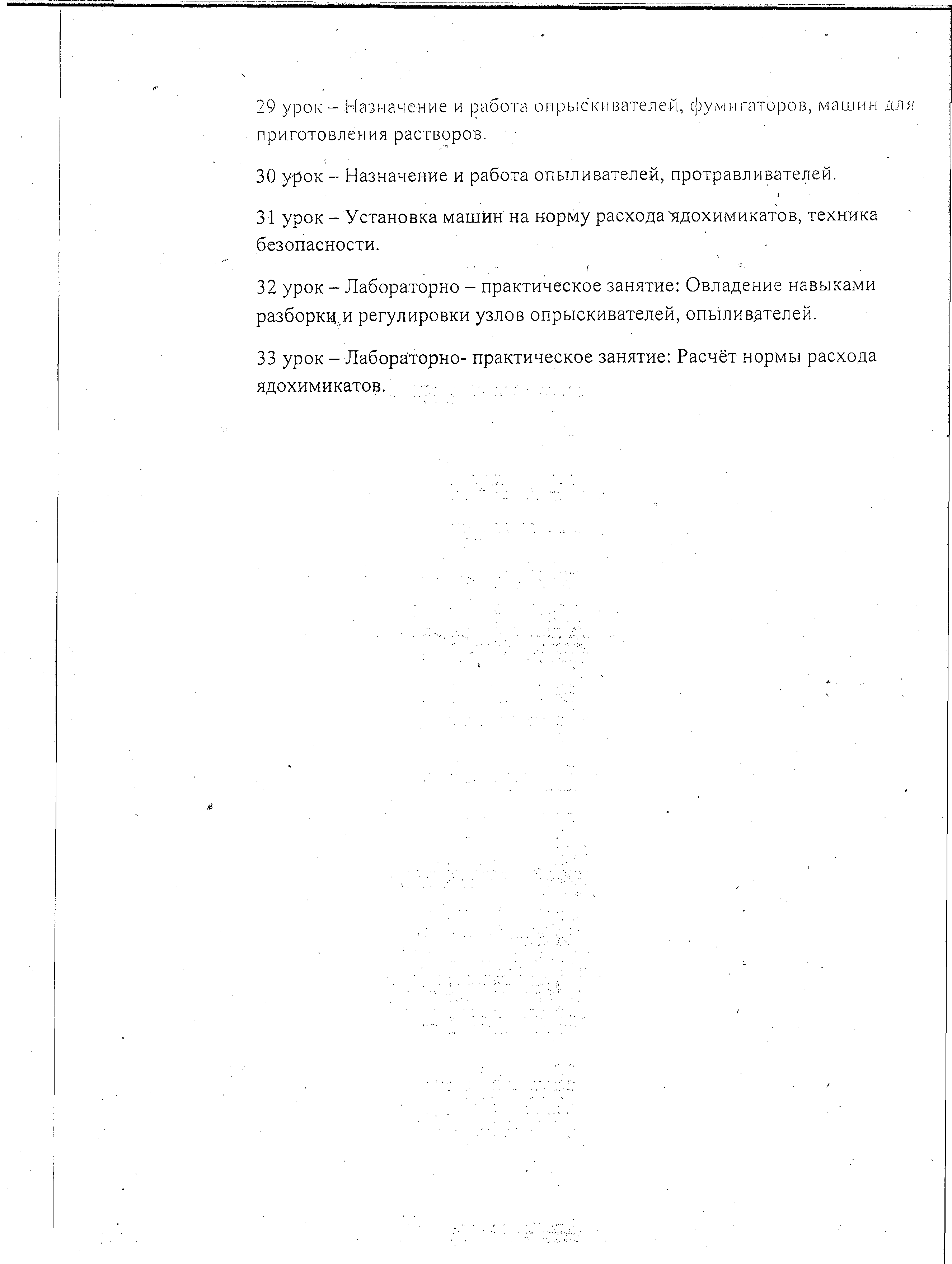 урок - Назначение и работа опыливателей, протравливателей.урок - Установка машин на норму расхода'ядохимикатов, техника безопасности.. . . . .	!урок - Лабораторно - практическое занятие: Овладение навыками разборки и регулировки узлов опрыскивателей, опыливателей.урок - Лабораторно- практическое занятие: Расчёт нормы расхода ядохимикатов.'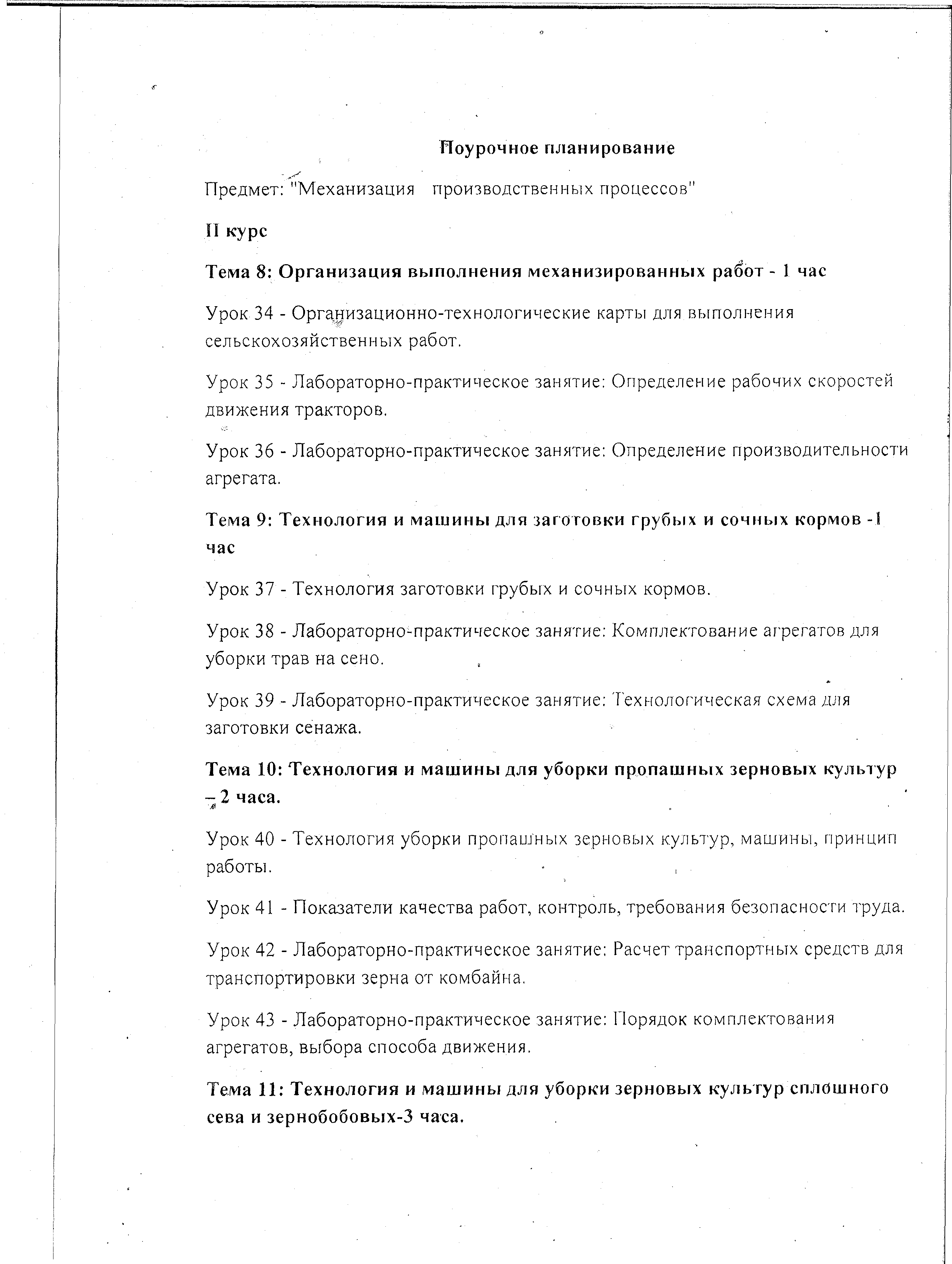 ГТоурочное планирование Предмет: "Механизация	производственных процессов" П курсТема 8: Организация выполнения механизированных работ - 1 часУрок 34 - Организационно-технологические карты для выполнения сельскохозяйственных работ.Урок 35 - Лабораторно-практическое занятие: Определение рабочих скоростей движения тракторов.Урок 36 - Лабораторно-практическое занятие: Определение производительности агрегата.Тема 9: Технология и машины для заготовки грубых и сочных кормов -1 часУрок 37 - Технология заготовки грубых и сочных кормов.Урок 38 - Лабораторно-практическое занятие: Комплектование агрегатов для уборки трав на сено.Урок 39 - Лабораторно-практическое занятие: Технологическая схема для заготовки сенажа.Тема 10: Технология и машины для уборки пропашных зерновых культур-£2 часа.Урок 40 - Технология уборки пропашных зерновых культур, машины, принцип работы.	•Урок 41 - Показатели качества работ, контроль, требования безопасности труда.Урок 42 - Лабораторно-практическое занятие: Расчет транспортных средств для транспортировки зерна от комбайна.Урок 43 - Лабораторно-практическое занятие: Порядок комплектования агрегатов, выбора способа движения.Тема 11: Технология и машины для уборки зерновых культур сплошного сева и зернобобовых-3 часа.Урок 44 - Технологические-схемы уборки зерновых зернобобовых культур. Урок 45 -‘ТГорядок комплектования агрегатов.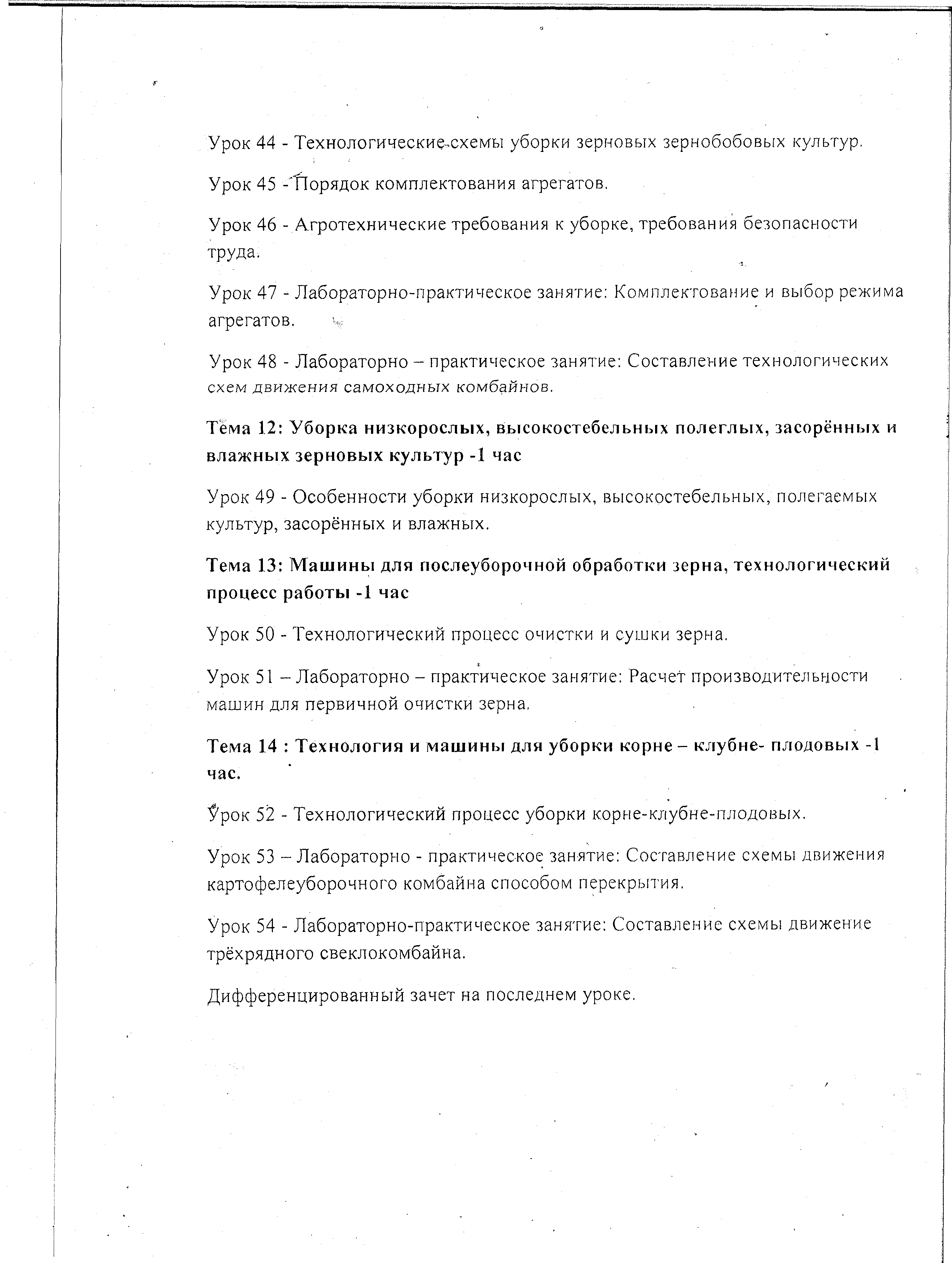 Урок 46 - Агротехнические требования к уборке, требования безопасноститруда.Урок 47 - Лабораторно-практическое занятие: Комплектование и выбор режима агрегатов.	%Урок 48 - Лабораторно - практическое занятие: Составление технологическихсхем движения самоходных комбайнов.Тёма 12: Уборка низкорослых, высокостебельных полеглых, засорённых и влажных зерновых культур -1 часУрок 49 - Особенности уборки низкорослых, высокостебельных, полегаемых культур, засорённых и влажных.Тема 13: Машины для послеуборочной обработки зерна, технологический процесс работы -1 часУрок 50 - Технологический процесс очистки и сушки зерна.Урок 51 - Лабораторно - практическое занятие: Расчет производительности машин для первичной очистки зерна.Тема 14 : Технология и машины для уборки корне - клубне- плодовых -1 час.^рок 52 - Технологический процесс уборки корне-клубне-плодовых.Урок 53 - Лабораторно - практическое занятие: Составление схемы движения картофелеуборочного комбайна способом перекрытия.Урок 54 - Лабораторно-практическое занятие: Составление схемы дв и ж ен и етрёхрядного свеклокомбайна. Дифференцированный зачет на последнем уроке.Перечень самостоятельных работI курс - и к ур с№ п/п	НаименованиесодержанияСодержание самостоятельных работ	Количест!часов1 - 2 Тяговые свойства трактораОтветить на вопросы:а) Способы улучшения тяговых свойств трактора;-- б) Влияние рельефа на тяговые показатели трактора;в) Экономические показатели эксплутационных качествтрактора.2 часа3 - 4		Современные- сельхозмашины: .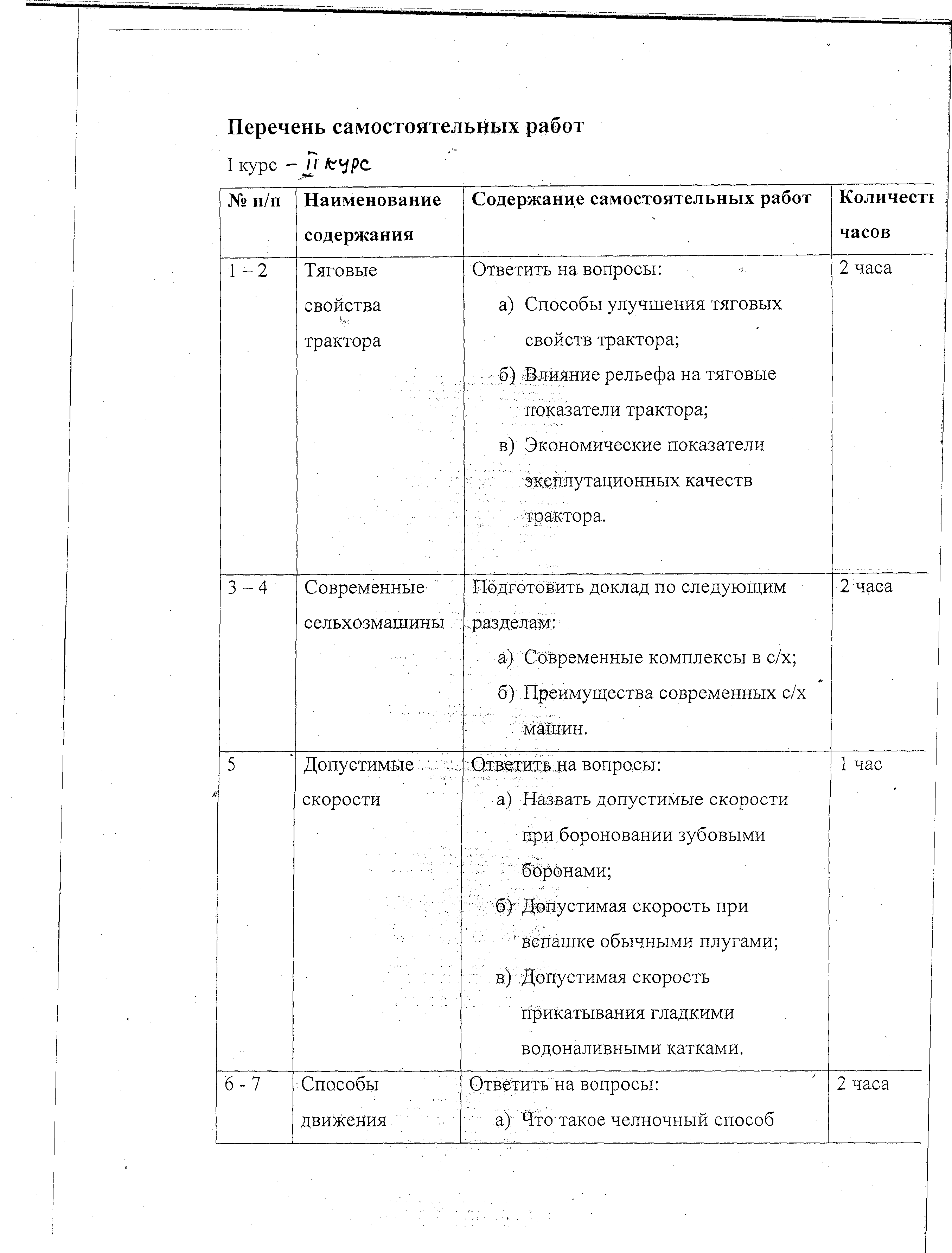 Допустимые скорости- 7		Способы движения.Подготовить доклад по следующим разделам:а) Современные комплексы  в с/х; б) Преимущества современных с/х'Машин.Ответить на вопросы:а) Назвать допустимые скорости при бороновании зубовыми боронами;б)'  Допустимая   скорость  при f вспашке обычными плугами;:	в) Допустимая скорость прикагывания гладкими водоналивными катками.Ответить на вопросы:а) Что такое челночный способ2 часачасчасаагрегата	движения?б) Что такое - движение в круговую?в) Что такое - поперечный способ движения?г) Что такое - фигурный способ движения?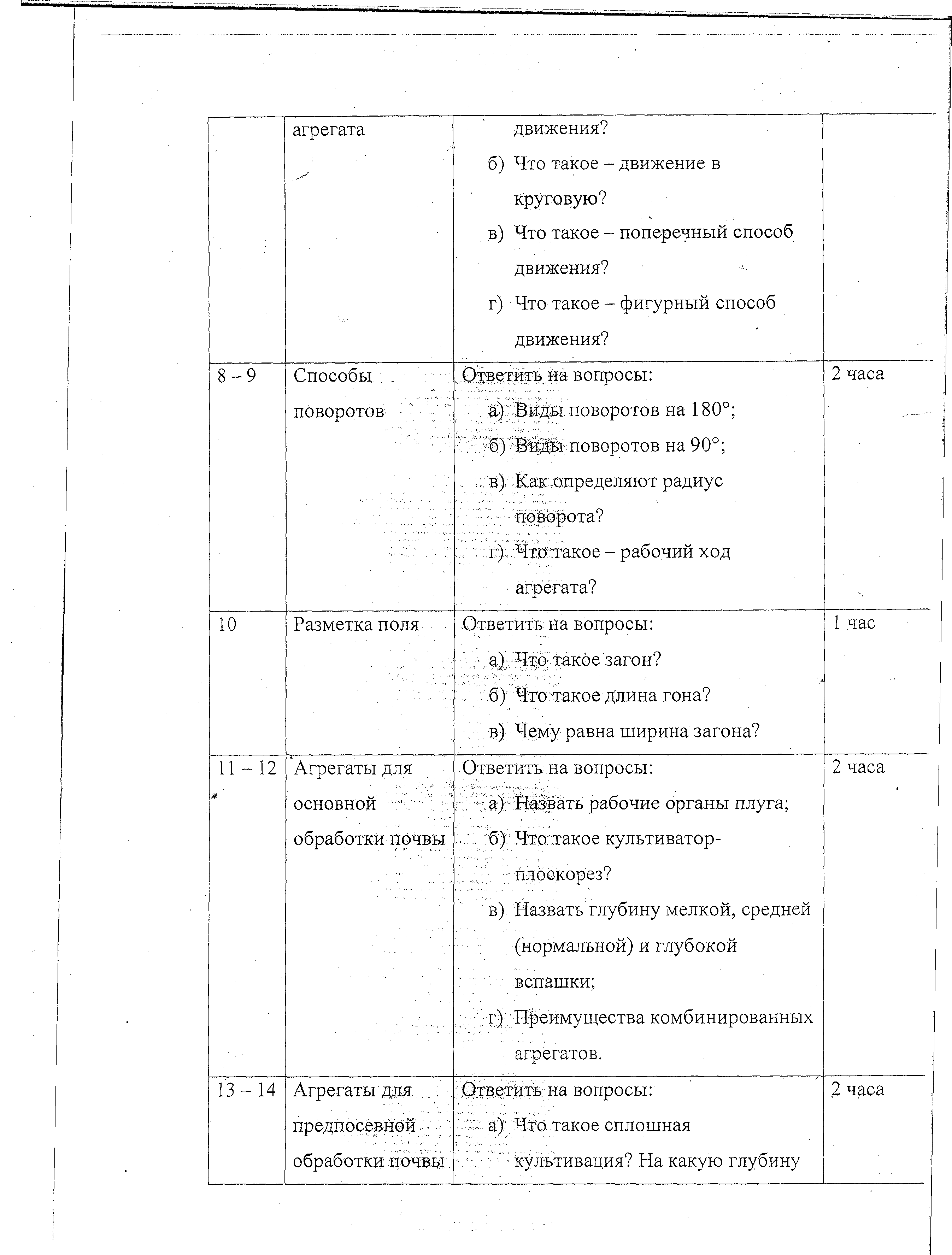 1 1 - 1 2	Агрегаты дляосновной обработки почвы1 3 - 1 4	Агрегаты дляпредпосевной.•; обработки почвыа) Что такое загон?б) Что такое длина гона?в) Чему равна ширина загона?Ответить на вопросы:а) Назвать рабочие органы плуга;., б) Что такое культиватор-'	ПЛОСКОРСЗ?в). Назвать глубину мелкой, средней (нормальной) и глубокой вспашки;г) Преимущества комбинированных агрегатов.Ответить на вопросы:а)	Что такое сплошная/ ’	культивация? На какую глубину2 часа2 часа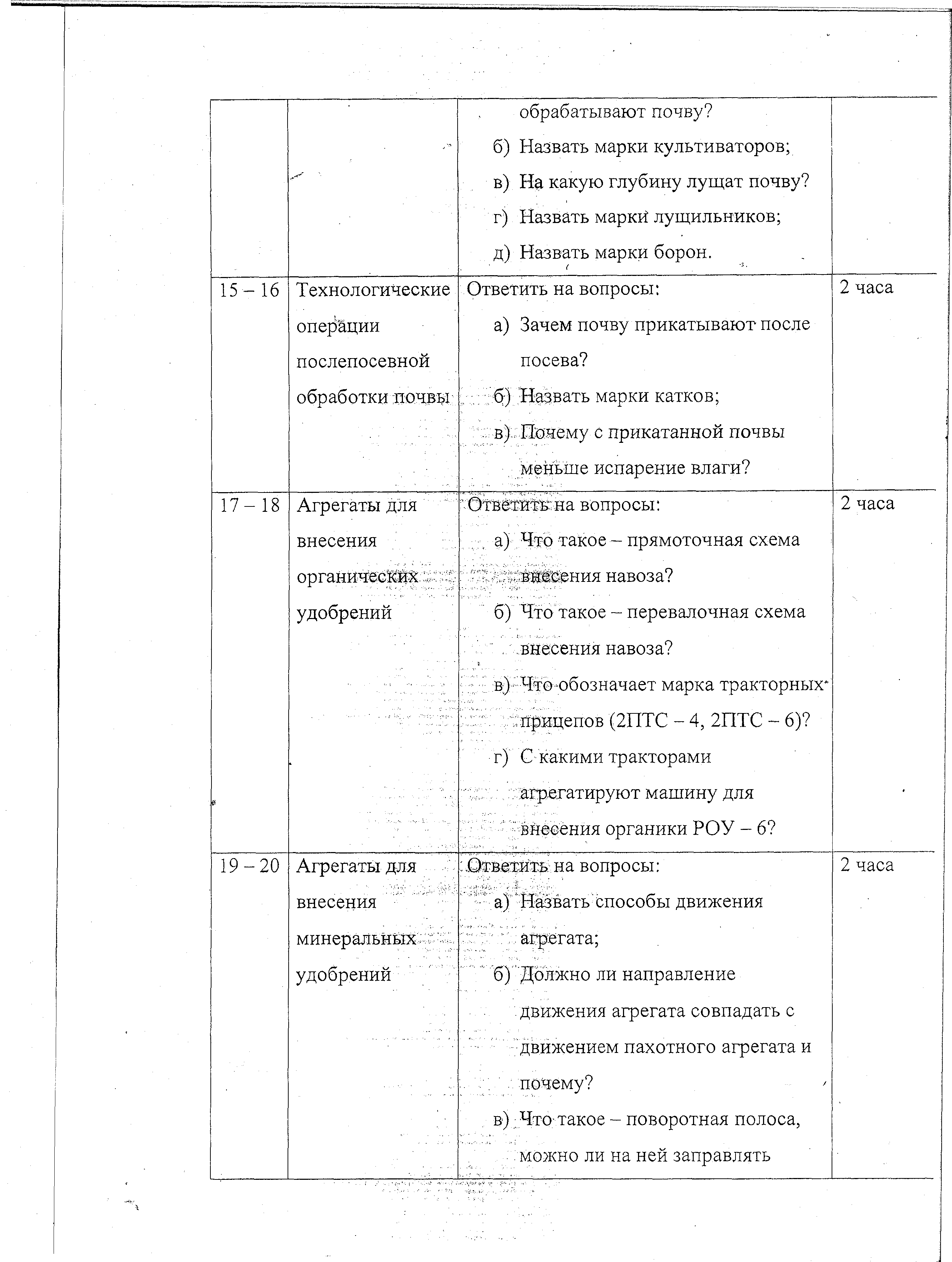 --1 5 - 16	Технологические операции послепосевной обработки почвы1 7 - 1 8	Агрегаты длявнесения органических удобрений1 9 - 2 0	Агрегаты длявнесения минеральных, удобренийобрабатывают почву?б) Назвать  марки  культиваторов; в) На какую глубину лущат почву? г) Назвать маркй лущильников;д) Назвать марки борон.<	’*'Ответить на вопросы:а) Зачем почву прикатывают после посева?б) Назвать марки катков;. в) Почему с прикатанной почвы. меньше испарение влаги?Ответить на вопросы:а) Что такое —прямоточная схема внесения навоза?б) Что такое - перевалочная схема внесения навоза?:	в) Что обозначает марка тракторных*прицелов (2ПТС - 4, 2ПТС - 6)? г) С какими тракторами.:.	агрегатируют машину для внесения органики РОУ - 6?Ответить на вопросы:а) Назвать способы движения агрегата;~ б) Должно ли направление.движения агрегата совпадать с■движением пахотного  агрегата и.почему?в) Что такое - поворотная полоса, можно ли на ней заправлять2 часа2 часа2 часа^	• •агрегат?г) Надо ли отбивать поворотную полосу, если агрегат для поворота выезжает за пределы поля,2 1 - 2 2	Агрегат дляпочему1?Ответить на вопросы:-з.2 часа2 3 - 2 4&посева зерновыхОрганизация посеваа) Назвать марки зерновых сеялок; б) Что такое зернотуковые сеялки,их преимущество?" в) Что такое - одно, трех, пятиступенчатый агрегат?г) Назвать способ движения сеялочного агрегата и: направление посева.Ответишь'.на вопросы:а)  На. какую глубину высаживают '	клубни картофеля?б) Способ посадки картофеля; в) Назвать маркикартофелесажателей; г) С какими тракторамиагрегатируют картофел есажатели?2 часа25 -  26	Агрегаты для'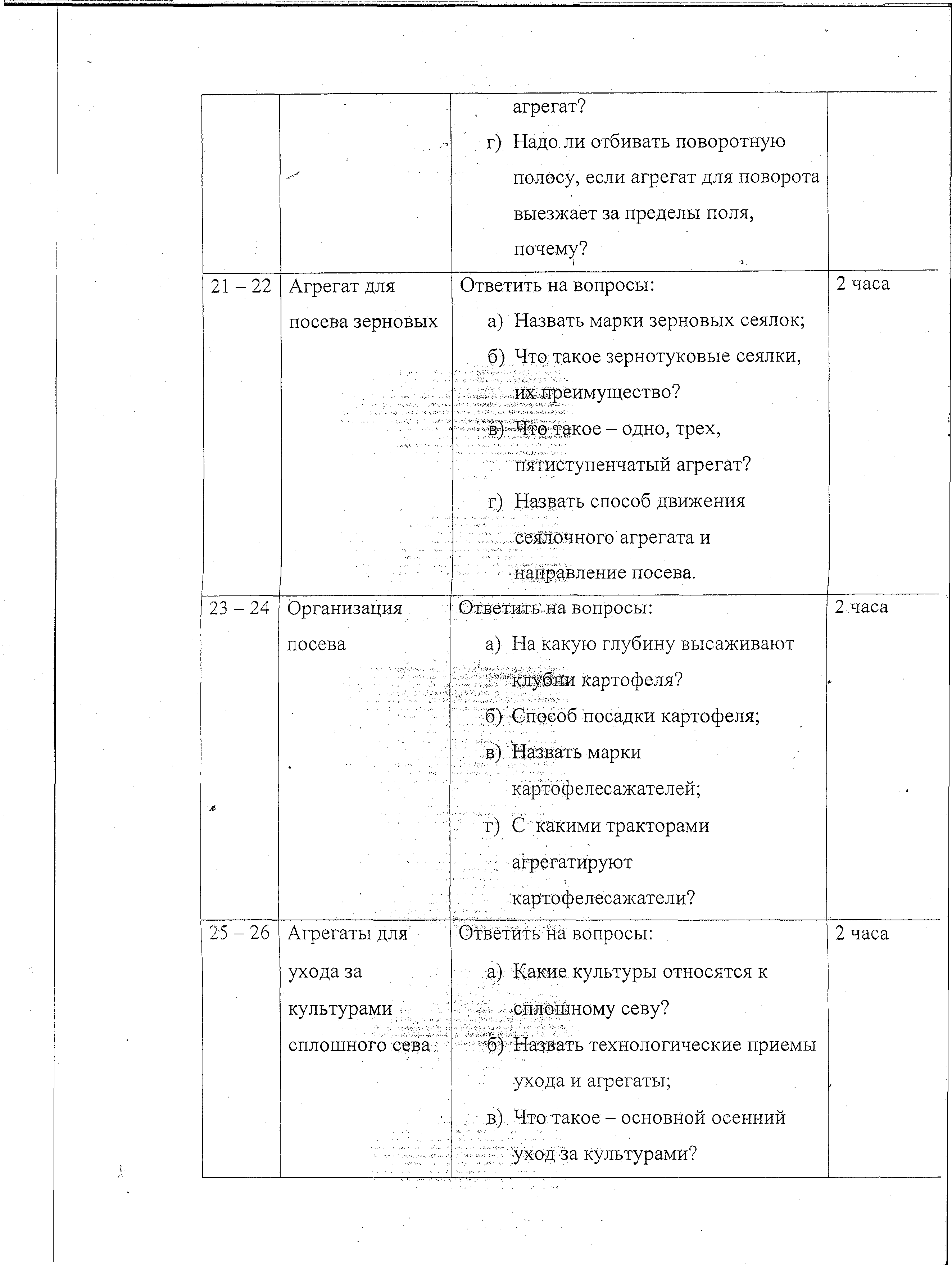 ухода за культурами - сплошного сева.Ответить па вопросы:а) Какие, культуры относятся к сплошному севу?б) Назвать технологические приемы ухода и агрегаты;в) Что такое - основной осеннийуход за культурами?2 часаг) Что такое - весенний уход за культурами?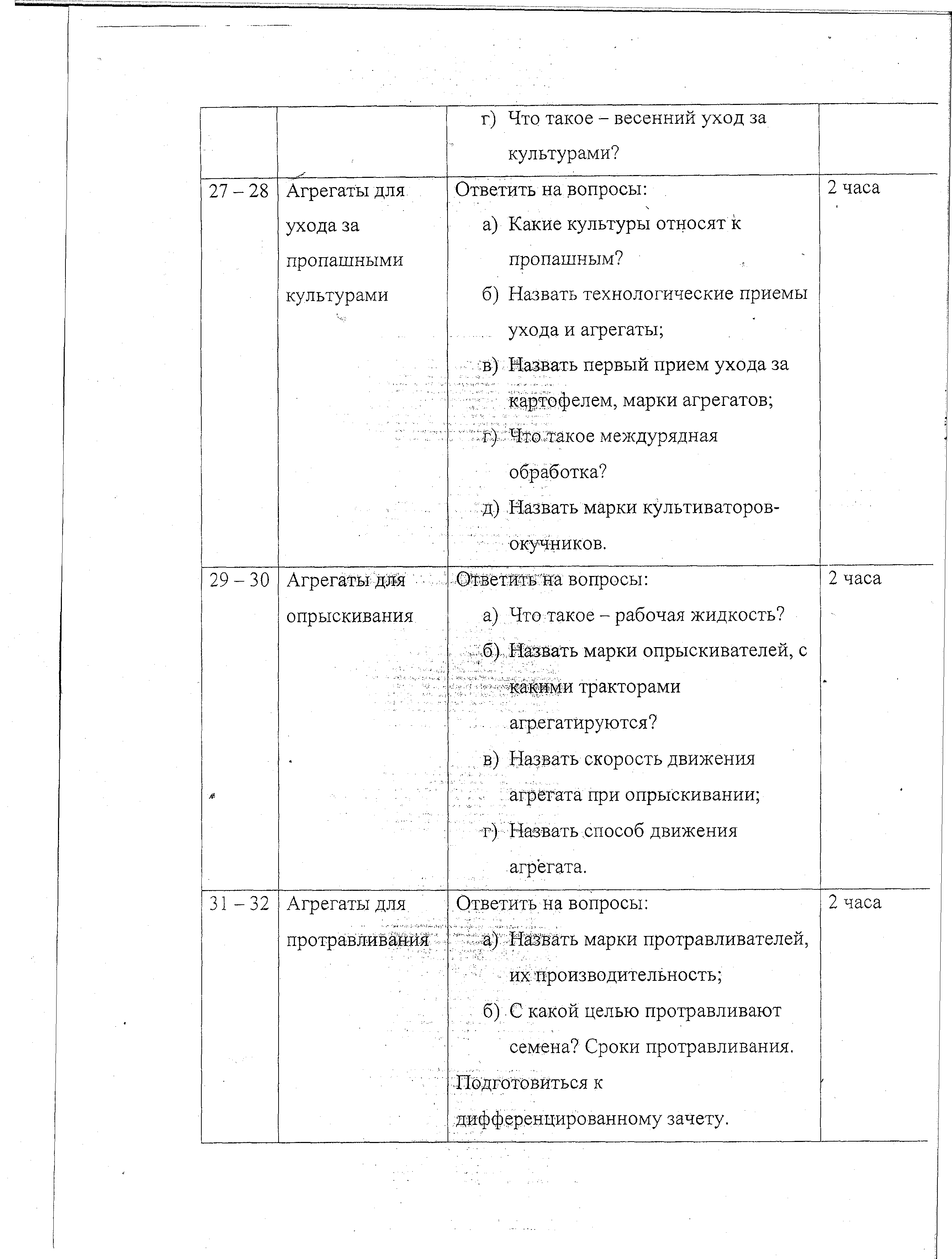 л>3 1 - 3 2	Агрегаты для.протравливаниякакими тракторами.агрсга тирую тся?в) Назвать скорость движения- -	: агрегата при опрыскивании; г) Назвать способ движенияагрегата.Ответить па вопросы:а) Назвать марки протравливателей, их производительность;б) С какой целью протравливают семена? Сроки протравливания.Подготовиться к дифференцированному зачету.2 часаТестовые задания к дифференцированному зачету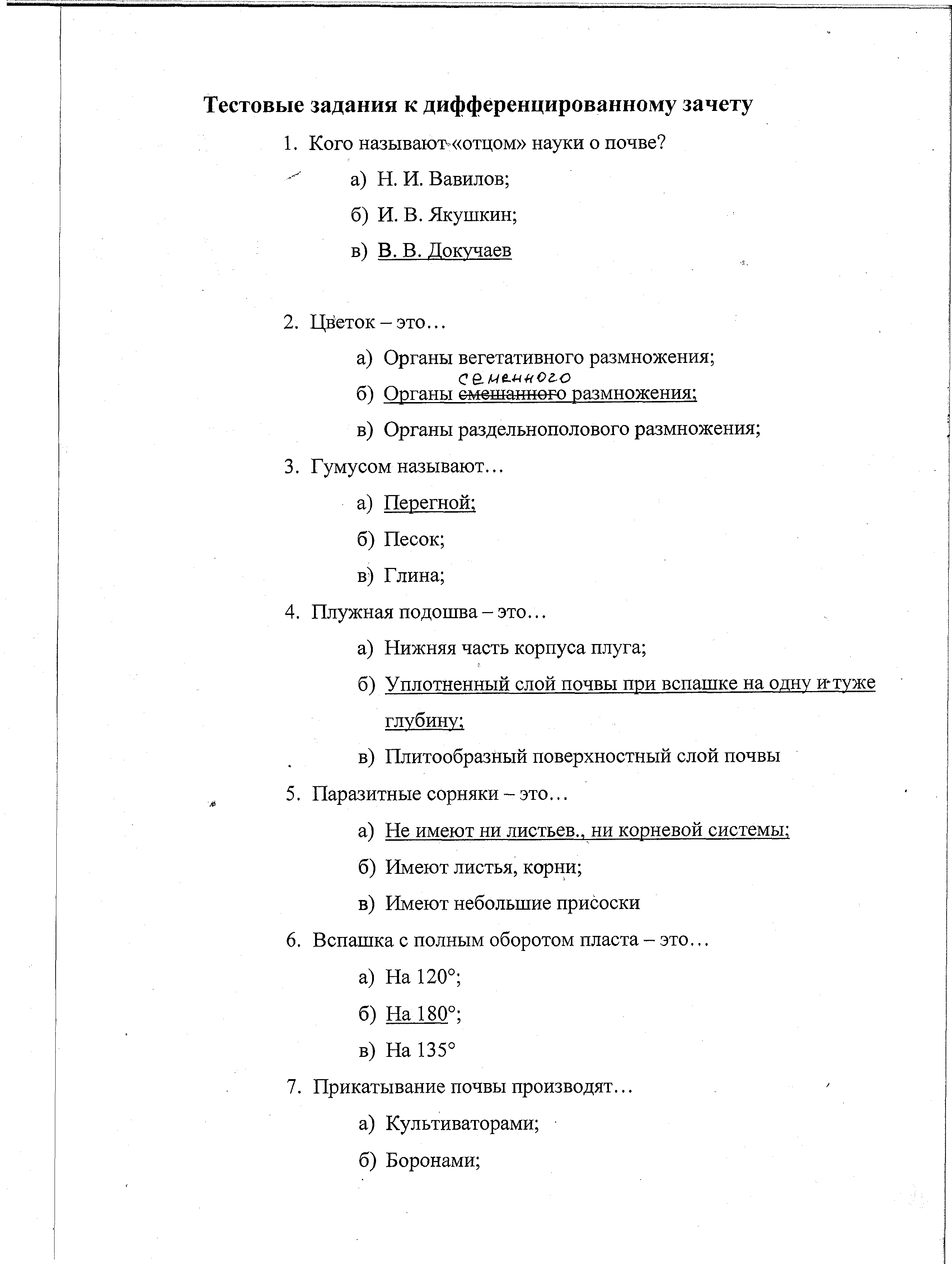 Кого называют «отцом» науки о почве? а) Н. И. Вавилов;б) И. В. Якушкин; в) В. В. ДокучаевЦветок-это...а) Органы вегетативного размножения;се.ме.и«ог.об) Органы смешанного размножения;в) Органы раздельнополового размножения;Гумусом называют...а) Перегной; б) Песок;в)  Глина;Плужная подошва-это...а) Нижняя часть корпуса плуга;б) Уплотненный слой почвы при вспашке на одну и*туже глубину;в) Плитообразный поверхностный слой почвыЛ5. Паразитные сорняки - это...а) Не имеют ни листьев., ни корневой системы; б) Имеют листья, корни;в) Имеют небольшие присоскиВспашка с полным оборотом пласта - это... а) На 120°;б) На 180°;в) На 135°Прикалывание почвы производят... а) Культиваторами;б) Боронами;в) Катками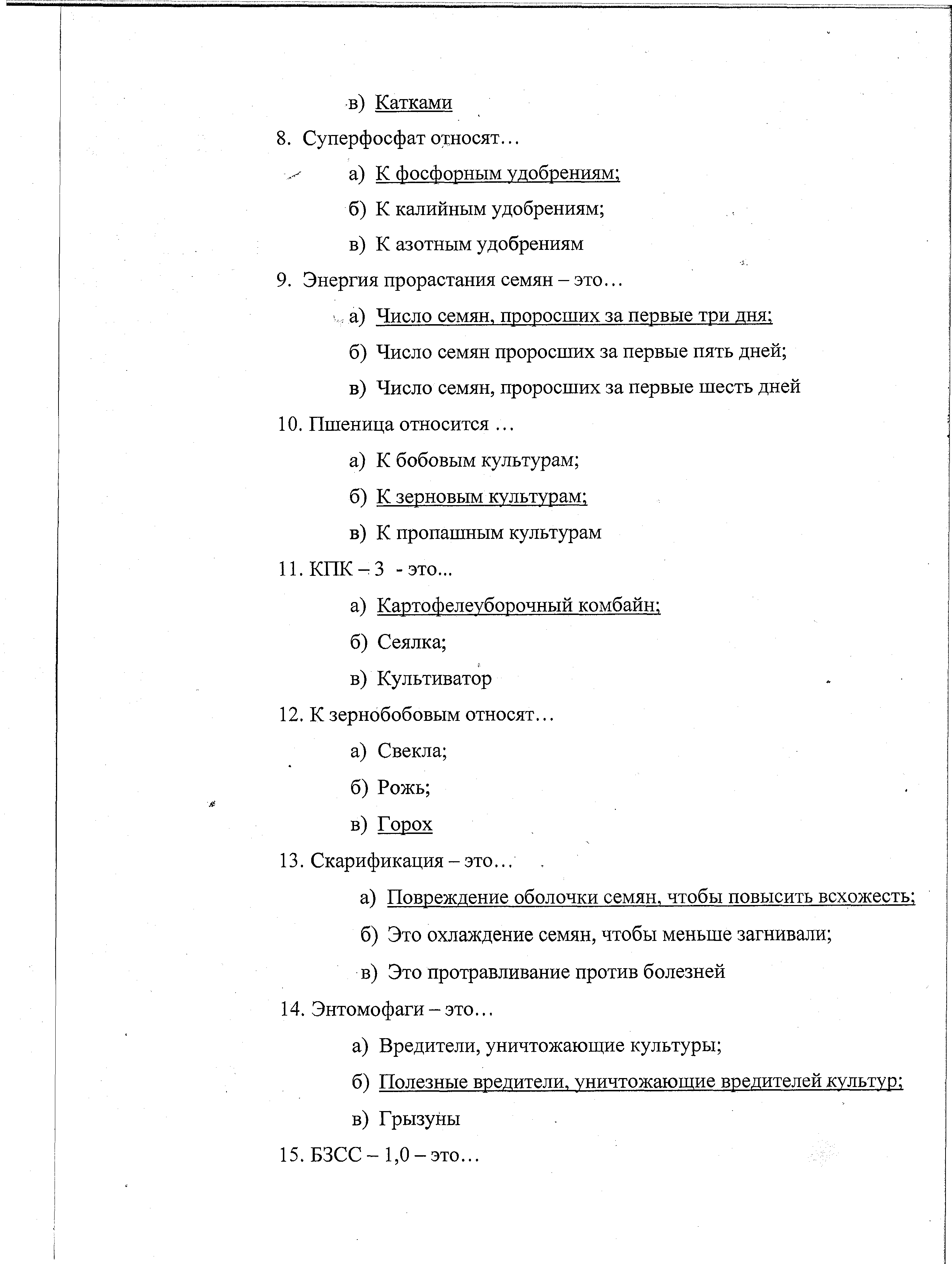 Суперфосфат обносят...а) К фосфорным удобрениям; б) К калийным удобрениям; в) К азотным удобрениямЭнергия прорастания семян - это...а)  Число семян, проросших за первые три дня; б) Число семян проросших за первые пять дней;в) Число семян, проросших за первые шесть днейПшеница относится ...а) К бобовым культурам; б) К зерновым культурам;в) К пропашным культурамКПК- 3	-это...а) Картофелеуборочный комбайн; б) Сеялка;в) КультиваторК зернобобовым относят... а) Свекла;£	б) Рожь;в) ГорохСкарификация - это...а) Повреждение оболочки семян, чтобы повысить всхожесть; б) Это охлаждение семян, чтобы меньше загнивали;в) Это протравливание против болезнейЭнтомофаги - это...а)  Вредители, уничтожающие культуры;б) Полезные вредители, уничтожающие вредителей культур; в) Грызуны15. Б ЗС С -1 ,0 -это...а) Борона сетчатая; б) Борона дисковая; вУБорона зубовая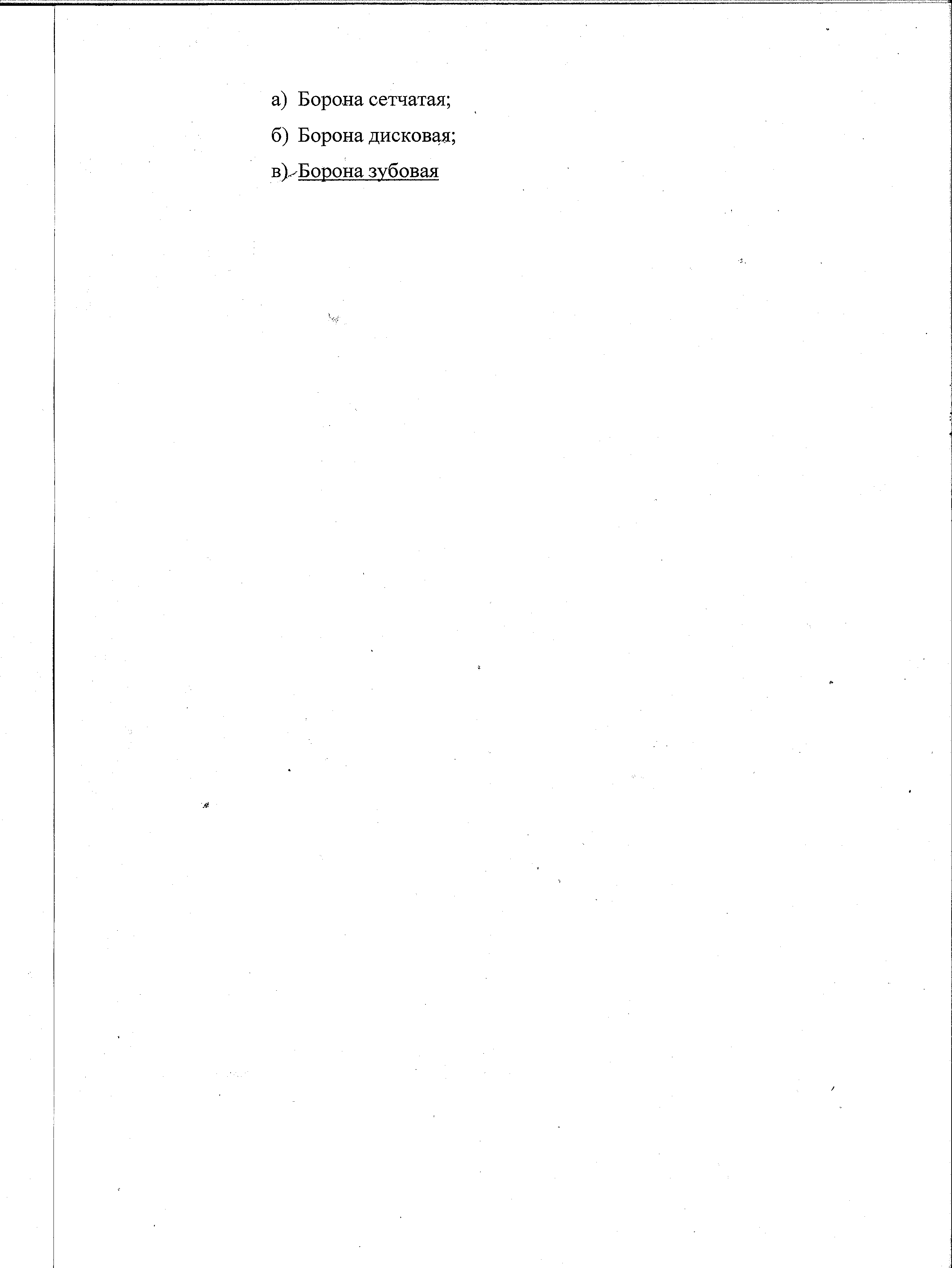 Вопросы для дифференцированного зачета (I курс)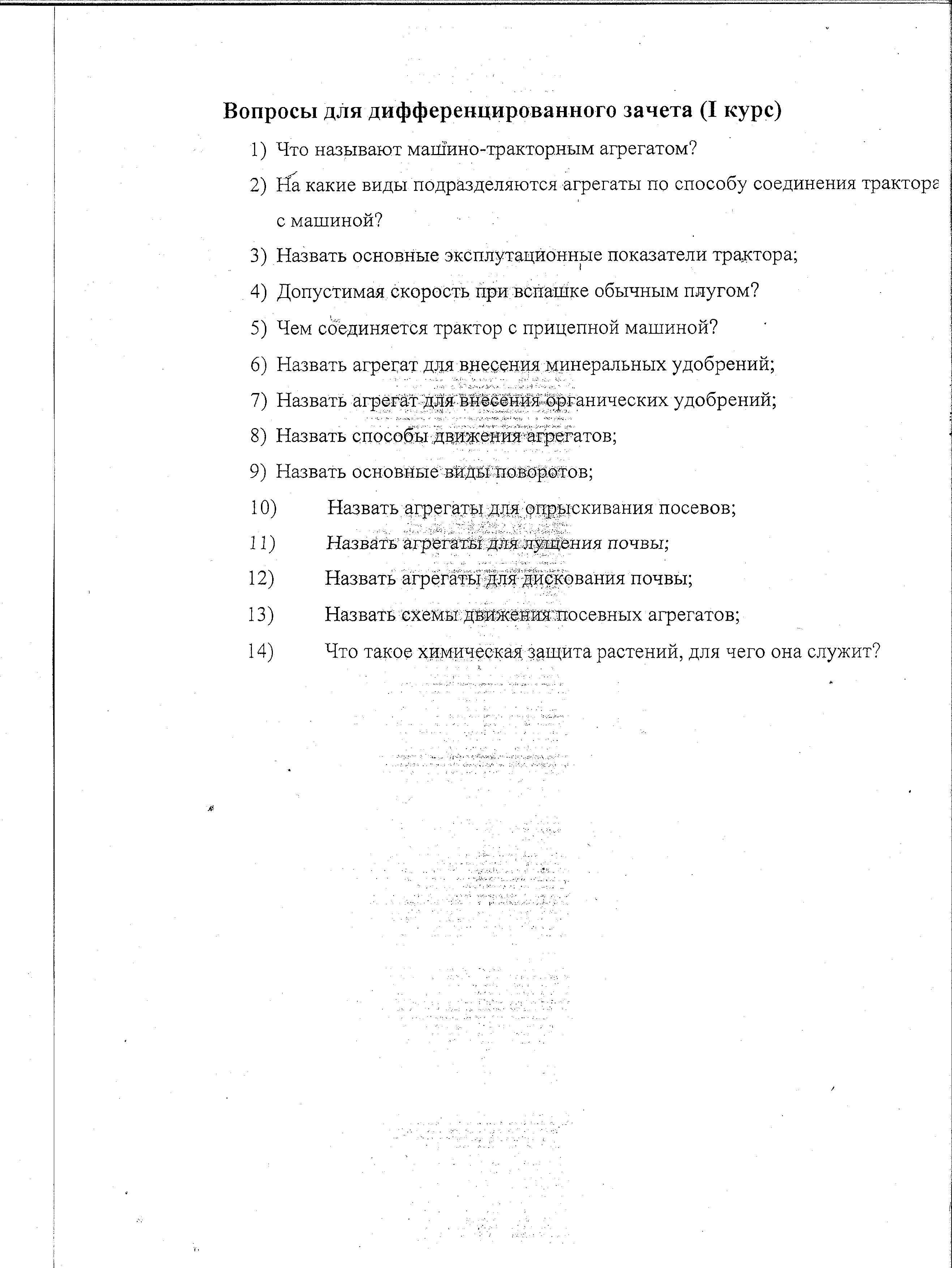 Что называют машино-тракторным агрегатом?Йа какие виды подразделяются агрегаты по способу  соединения тракторе с машиной?Назвать основные эксплутационные показатели трактора;Допустимая скорость при вспашке обычным плугом?Чем соединяется трактор с прицепной машиной?Назвать  агрегат для внесения минеральных удобрений;Назвать  агрегат для внесения  органических удобрений;Назвать способы движения агрегатов;Назвать основные виды поворотов;Назвать агрегаты для опрыскивания посевов;Назвать агрегаты для лущения почвы;Назвать агрегаты для дискования почвы;Назвать схемы движения посевных агрегатов;Что такое химическая, защита растений, для чего она служит?Вопросы для дифференцированного зачета (II курс)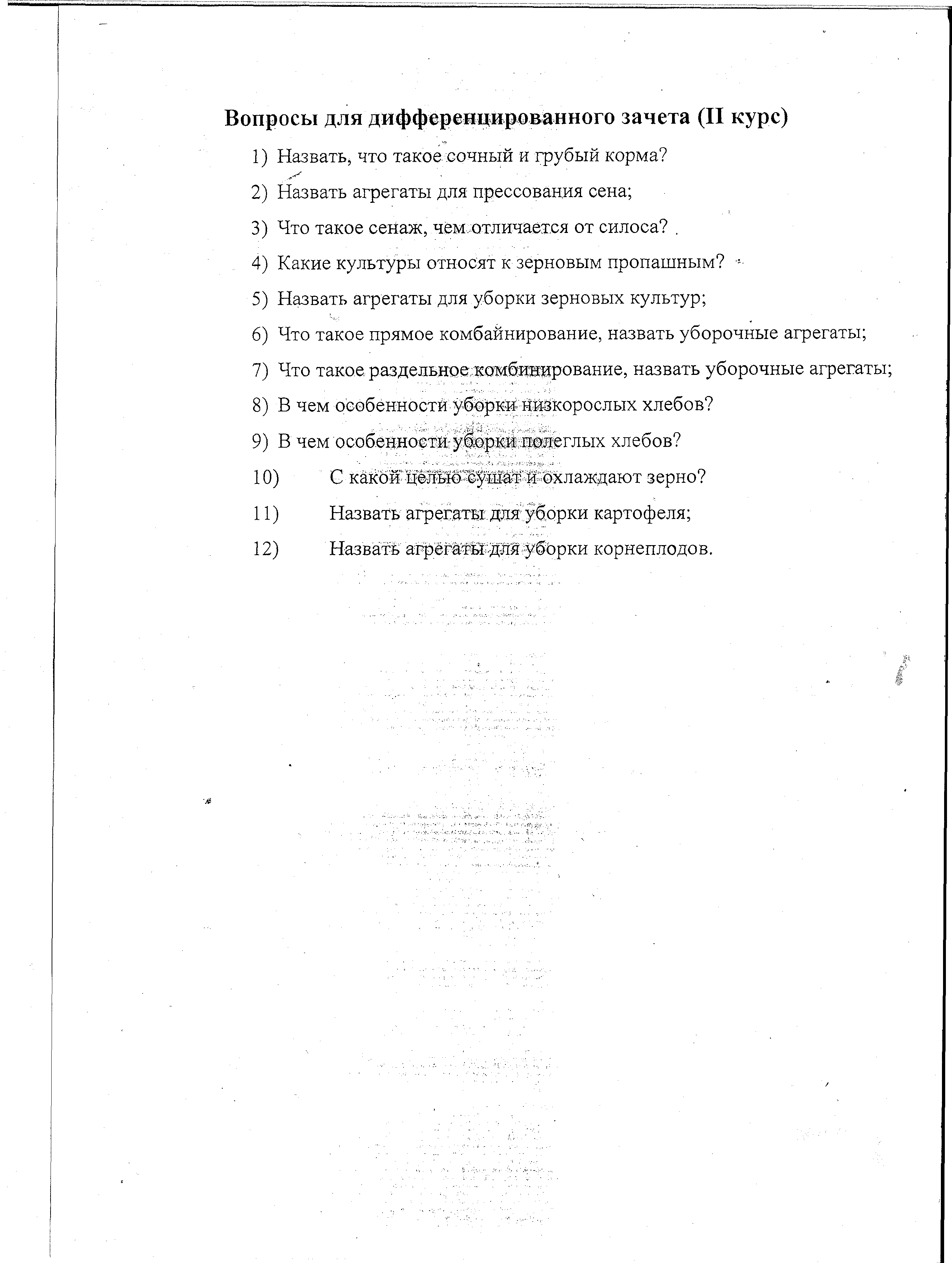 Назвать, что такое сочный и грубый корма?Назвать агрегаты для прессования сена;Что такое сенаж, чём,отличается от силоса? .Какие культуры относят к зерновым пропашным? :Назвать агрегаты для уборки зерновых культур;Что  такое прямое  комбайнирование, назвать уборочные агрегаты;Что такое раздельное комбинирование, назвать уборочные агрегаты;В чем особенности уборки- низкорослых хлебов?В чем особенности у&орки полеглых хлебов?С какой целью с^шат и охлаждают зерно?Назвать агрегаты для уборки картофеля;Назвать агрегаты для уборки корнеплодов.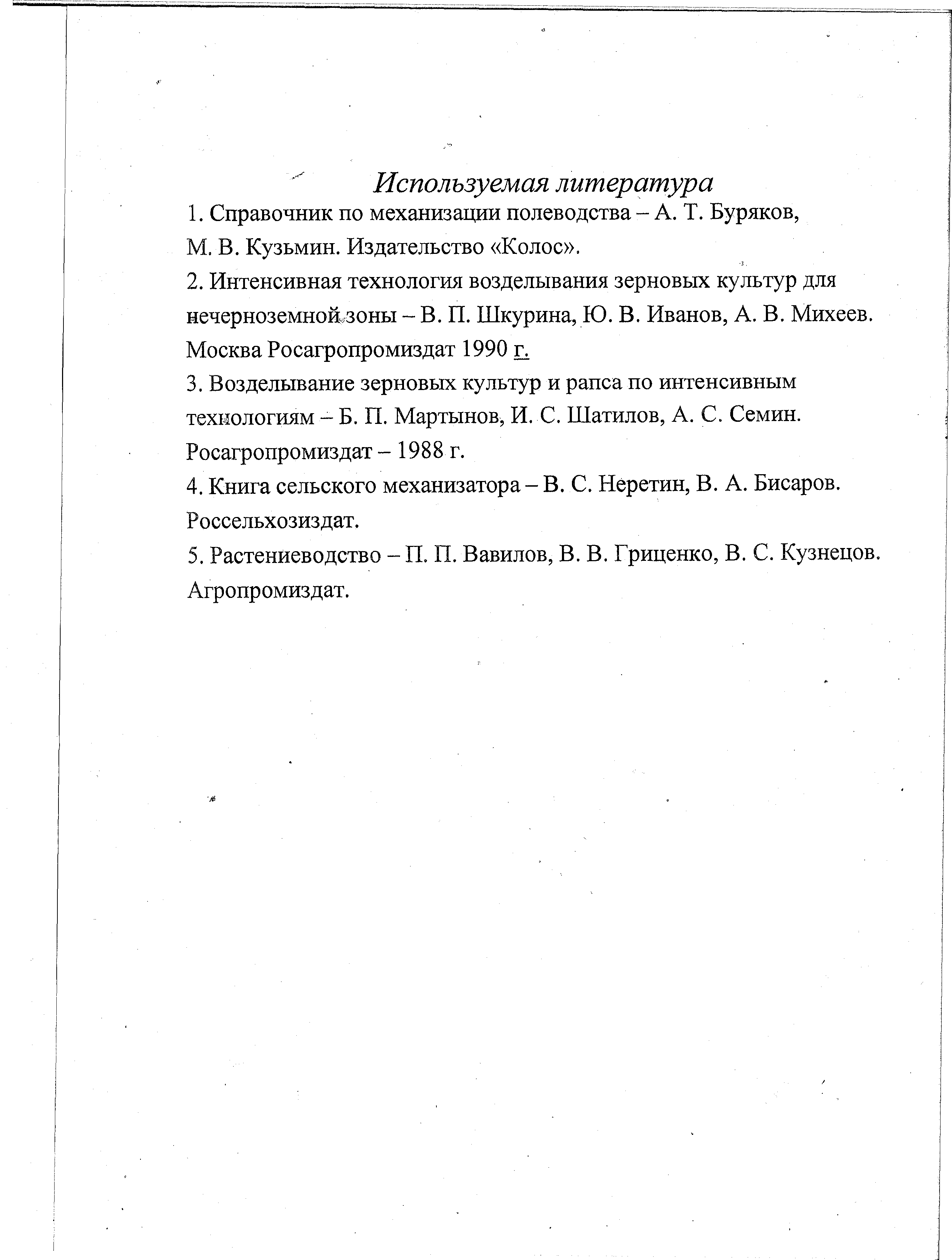 Используемая литератураСправочник по механизации полеводства - А. Т. Буряков, М. В. Кузьмин. Издательство «Колос».Интенсивная технология возделывания зерновых культур для нечерноземной,зоны - В. П. Шкурина, Ю. В. Иванов, А. В. Михеев. Москва Росагропромиздат 1990 г.Возделывание зерновых культур и рапса по интенсивным технологиям —Б. П. Мартынов, И. С. Шатилов, А. С. Семин. Росагропромиздат - 1988 г.Книга сельского механизатора - В. С. Неретин, В. А. Бисаров. Россельхозиздат.Растениеводство - П. П. Вавилов, В. В. Гриценко, В. С. Кузнецов.Агропромиздат.Список литературы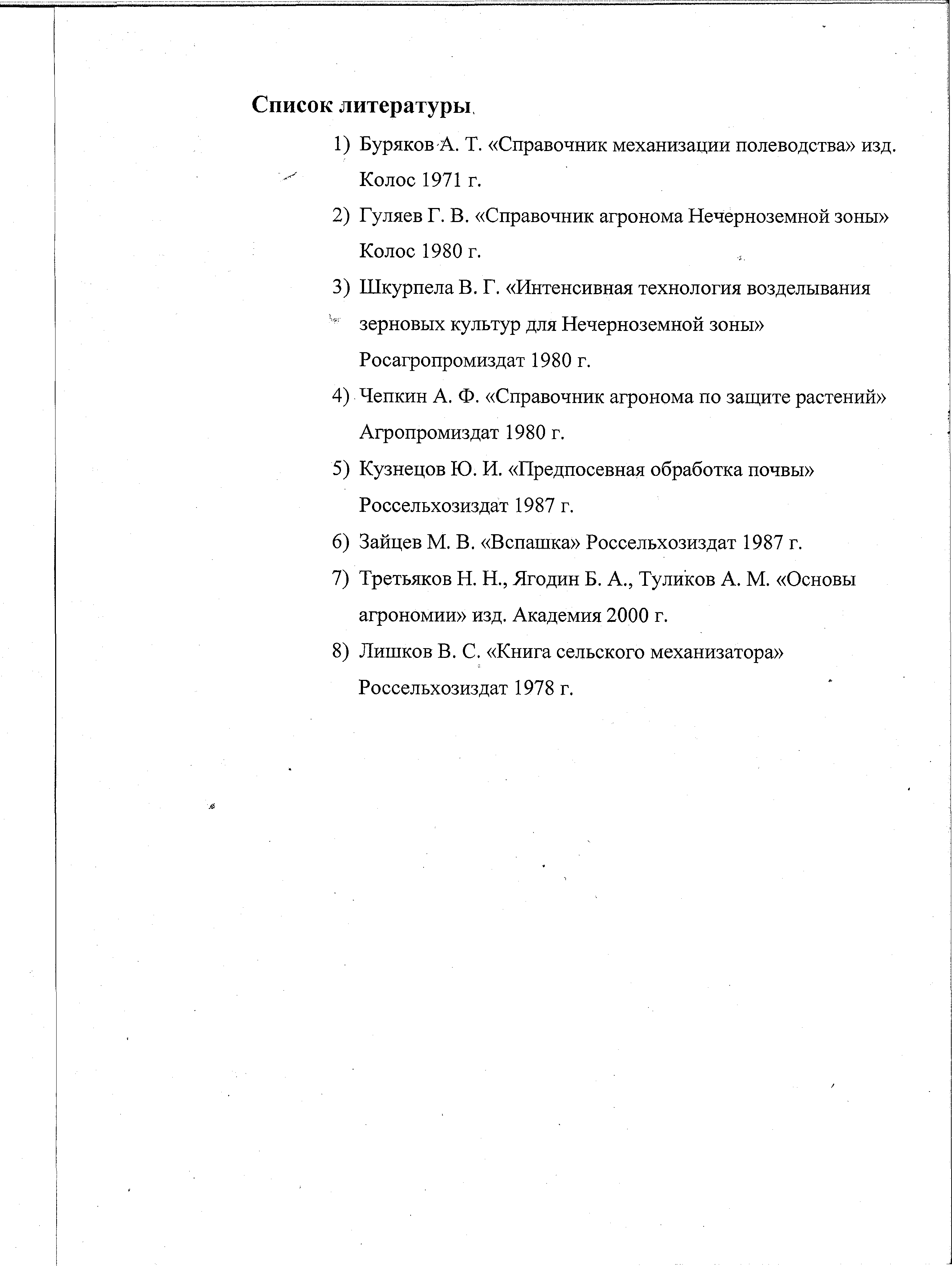 Буряков-А. Т. «Справочник механизации полеводства» изд. Колос 1971 г.Гуляев Г. В. «Справочник агронома Нечерноземной зоны» Колос 1980 г.Шкурпела В. Г. «Интенсивная технология возделывания v	зерновых культур для Нечерноземной зоны»Росагропромиздат 1980 г.Чепкин А. Ф. «Справочник агронома по защите растений» Агропромиздат 1980 г.Кузнецов Ю. И. «Предпосевная обработка почвы» Россельхозиздат 1987 г.Зайцев М. В.  «Вспашка» Россельхозиздат  1987 г.Третьяков Н. Н., Ягодин Б. А., Туликов А. М. «Основы агрономии» изд. Академия 2000 г.Лишков B.C. «Книга сельского механизатора» Россельхозиздат 1978 г.1.	Общие сведения осельскохозяйственных3 часачас2 часамашинах.2.		Комплектование машино- тракторныхчас2 часаагрегатов, способы их движения.3.	Обработка почв,4 часачасачасмашины.Внесение удобрений,3 часачас2 часамашины.Посевные и посадочные3 часачасмашины, организацияпосева.6 .	,Уход за культурами.2 часа2 часачас7.	Химическая защита3 часа2 часачасрастений, машины дляхимической защиты.21 час12 часовОчасовИтого№Наименование темВсегоКонтр.Лабораторно-Сам.Зачетп/пчасовработыпрактическиеработыработы1	Введение1	Введение2 часа	------	1 час2 часа	------	1 час2 часа	------	1 час2 часа	------	1 час2 часа	------	1 час2Строение и5 часов1 час1 час3 час3 часжизнедеятельностьрастений3Состав и свойства4 часа2 часа2 часа4 часа4 часапочвы4Система3 часа1 час1 час3 часа3 часаземледелия5Система обработки3 часа1 час1 час3 часа3 часапочвы6Удобрения и их3 часа1 час1 час3 часа3 часасвойства7Мелиорация почвы1 час1 час------2 часа------8	Защита растений от8	Защита растений от5 часов2 часа4 часа4 часа&	вредителей,&	вредителей,болезней, сорняковболезней, сорняков9	Семена, посев, уход9	Семена, посев, уход4 часа2 часа4 часа4 часаза посевамиза посевами10	Кормовые травы10	Кормовые травы2 часа------1 час2 часа	------2 часа	------1ЛандшафтноПодготовить доклад по следующим1 часе земледелиеразделам:1. Значение ландшафтного земледелия.2. Взаимодействие в системе «растение- почва - атмосфера».3. Принципы адаптивногорастениеводства.12-СоставитьДать определение:2 часа13схему1. Что такое вспашка всвал?вспашки2. Что такое вспашка вразвал?всвал ивразвалЧто такое свальный гребень?Что такое разъемная борозда?5. Каким способом движется агрегат(петлевым)?6. Сделать чертеж той и другойвспашки?14СоставитькомбинироваНачертите технологическую схему работыкомбинированной машины ВИП - 5,61 час1. Природные энтомофаги.2. .Почвенные энтомофаги.3. Значение акарифагов.23ВирусныезаболеванияОтветить на вопросы:a) Переносчики вирусов.1 часb ) Характерные признаки у растений,заболевших вирусной инфекцией.c) Микоплазмы.24СхемыпосеваСделать чертежи схем посева:1) Обычный рядовой;1 чассельскохозя2) Перекрестный;йственных3) Узкорядный;культур4) Широкорядный;5) Ленточный - трехстрочный;6) Гнездовой;7) Квадратно - гнездовой;8) Перекрестно - диагональный.28ВозделывайСоставить технологическую схему в такой1 часие трав ипоследовательности:уборка из на1) Подготовка семян трав к посевугрубый и(протравливание);сочный корм2) Уход за травами в осенне-зимне-весенний период;3) Скашивание;4) Уборка29ЗаготовкаСоставить технологическую схему в такой1 чассилоснойпоследовательности:масс1) Скашивание трав с измельчением;2) Транспортировка к месту закладкизеленой массы;3) Трамбование уложенной массы;4) Герметичное укрытие.30-СистемаПодготовить доклад по следующим темам:2 час31машин для1. Подготовка клубней к посадке.•J0возделывания и уборкиМашины для посадки.Машины для междуряднойкартофеляобработки.4. Машины для уборки32ПодготовкаПодготовка к зачету по предложеннымГчаск зачетутемам8 - 9СпособыОтветить на вопросы:2 часаповоротова) Виды поворотов на 180°;б) Виды поворотов на 90°;в) Как определяют радиусповорота?г) Что такое - рабочий ходагрегата?10Разметка поляОтветить на вопросы:1 час2 7 - 2 8Агрегаты для.Ответить на вопросы:2 часаухода запропашнымиа) Какие культуры относят кпропашным?культурамиб) Назвать технологические приемыухода и агрегаты;в) Назвать первый прием ухода за.	картофелем, марки агрегатов;: .	г) Что такое междуряднаяобработка?д) Назвать марки культиваторов-.	окучников.2 9 - 3 0Агрегаты дляОтветить на вопросы:2 часаопрыскиванияа ) .Что такое - рабочая жидкость?б) Назвать марки опрыскивателей, с